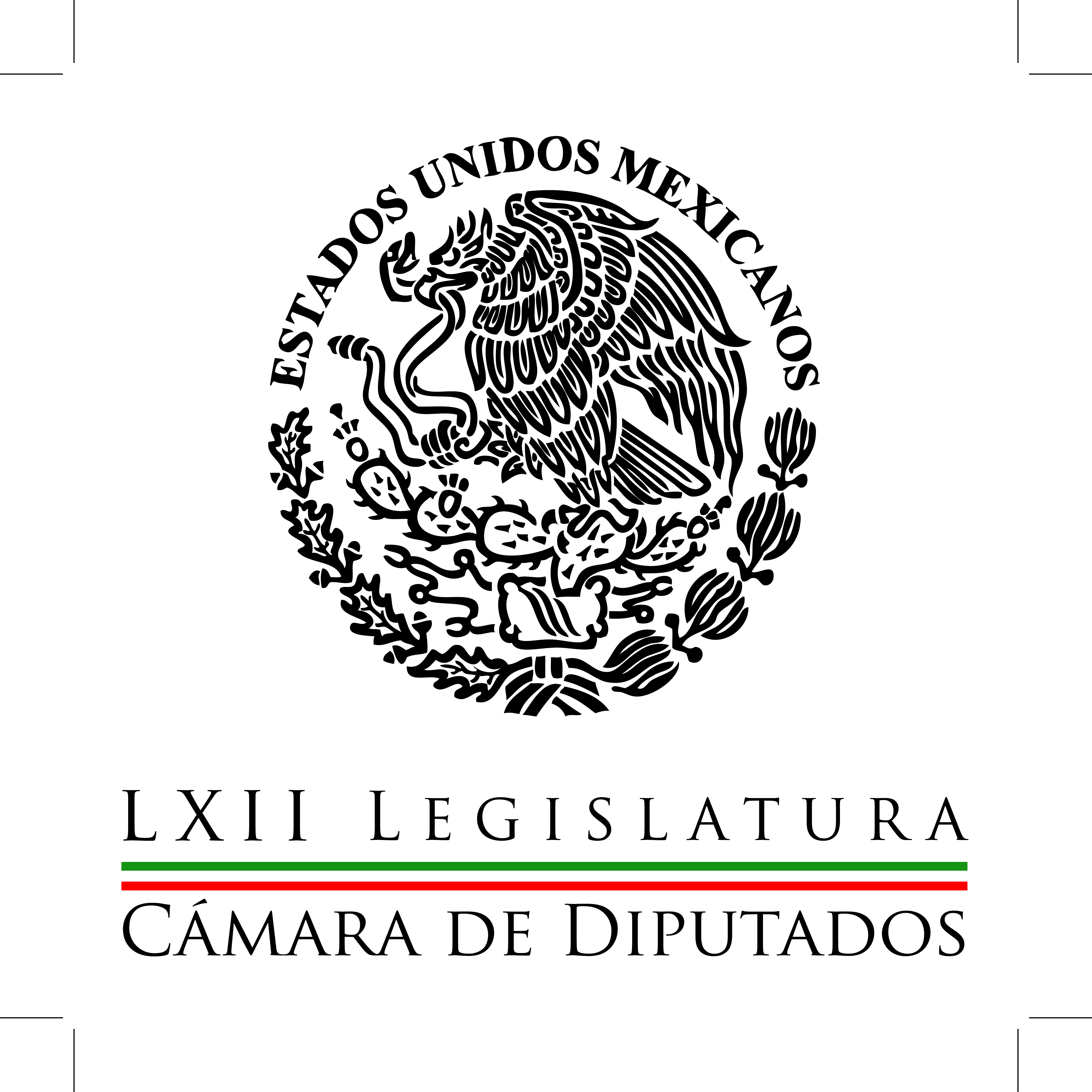 Carpeta InformativaPrimer CorteResumen: Cambios en el Gabinete son 'irrelevantes', es más de lo mismo: Diputados del PRDOmar Fayad: Agenda del PRI y PVEM para la LXIII LegislaturaJoaquín López, precandidatos en el GabineteReitera Videgaray que compra de casa en Malinalco es transparenteLaura Ballesteros Nuevo Reglamento de Tránsito de la Ciudad de México28 de agosto de 2015TEMA(S): Trabajo Legislativo FECHA: 28/08/15HORA: 00:00NOTICIERO: MVS NoticiasEMISIÓN: Primer CorteESTACION: OnlineGRUPO: MVS0Cambios en el Gabinete son 'irrelevantes', es más de lo mismo: Diputados del PRDLos coordinadores entrante y saliente de la bancada del Partido de la Revolución Democrática (PRD) en la Cámara de Diputados, Francisco Martínez y Miguel Alonso, respectivamente, coincidieron en que los cambios en el Gabinete presidencial son “irrelevantes” y “se perfila más de lo mismo”.Los congresistas señalaron que la ciudadanía esperaba modificaciones más sustanciales en el equipo de gobierno, y no solo el reacomodo de los amigos del Primer Mandatario.Calificaron como “vanos” los movimientos anunciados, ya que solo responden a un intento de limpiar la imagen de la Presidencia, más no de remediar las fallidas políticas públicas. El diputado Martínez Neri señaló que en el caso de la Secretaría de Desarrollo Social (SEDESOL), desde que fue nombrada Rosario Robles, se tenía claro que no combatiría la pobreza, sino que ésta se utilizaría como factor electoral a favor del Partido Revolucionario Institucional (PRI).Ello, con programas como la Cruzada Nacional contra el Hambre y la entrega de televisores a la población, en especial a las personas de la tercera edad, que en poco o nada contribuyen a disminuir la pobreza, y más bien son utilizados para manipular el voto.Expresó que los relevos anunciados, ponen en evidencia que las políticas públicas en materia económica, social y de seguridad no han dado resultado por la ineptitud, corrupción e inseguridad que privan en el país.Consideró que México requiere de un cambio de rumbo y de gobierno, pues es insuficiente “rolar” a algunos funcionarios, si quienes ocupan los puestos más importantes y son responsables de las fallas de las llamadas reformas estructurales, se mantienen en el cargo.Al calificar como “un fracaso” la conducción económica, social y en seguridad, el líder perredista criticó que permanezcan en sus puestos los funcionarios que “han dañado al país” con su mal desempeño.En tanto, Alonso Raya señaló que el Jefe del Ejecutivo debió haber convocado a personalidades más capaces, como el ex rector de la UNAM, Juan Ramón de la Fuente o bien, al ex consejero presidente del anterior Instituto Federal Electoral (IFE), a fin de generar un cambio real en la forma de gobernar. “Hacer los enroques en el marco de los amigos de Peña Nieto en el seno del PRI cuando éste partido ganó con el tercio mayor de la votación, es no entender qué es lo que está pasando y no dar pasos atrevidos, audaces, ni sentar las bases para los que debiera ser un gobierno de coalición”, apuntó. ys/m.INFORMACIÓN GENERALTEMA(S): Información General FECHA: 28/08/15HORA: 07:19NOTICIERO: Milenio NoticiasEMISIÓN: Primer CorteESTACION: Cable 120GRUPO: Milenio0Omar Fayad: Agenda del PRI y PVEM para la LXIII LegislaturaEn entrevista vía telefónica, Omar Fayad, senador del PRI, habló sobre la Reunión Plenaria del PRI y PVEM, así como de la iniciativa en materia de seguridad y combate a la delincuencia en los municipios. La conductora Magda González habló sobre los cambios en el gabinete de EPN y comentó que en lo que respecta a los secretarios de Hacienda, por la situación económica que viene fuera de México y que de alguna forma está afectando a los índices en México; y por otra parte el secretario de Gobernación, a partir de la fuga de Joaquín Guzmán Loera del penal del Altiplano; el presidente decide por la continuidad de ambos funcionarios y al cuestionar si en materia política y económica no habría necesidad de cambiar algo, el senador Omar Fayad comentó: "La situación que está viviendo el país no es producto de las decisiones o de alguna mala decisión que hubiera tomado en estas áreas el Ejecutivo federal; la situación que vive el país atiende a una serie de factores, a muchos factores, externos que tienen que ver con cuestiones más allá de las fronteras. "No es por decisión de México que se caiga la Bolsa de China y tampoco es decisión de México el precio del petróleo, son muchos factores, y el Presidente tiene confianza en el servidor público al que le tiene encargado estos asuntos, que es Luis Videgaray. "Me queda claro que si vemos que la situación económica tiene un problema o sufrió un descalabro, es muy sencillo para la oposición tratar de culpar al secretario de Hacienda. "En el caso del señor secretario de Gobernación, yo creo que si ha tenido tantos aciertos -así lo veo-, tan sólo te estoy refiriendo que ayer se analizó, los índices delictivos -lo dice el INEGI- son los más bajos de los últimos 17 años, por una parte; por otra, un delincuente de alta peligrosidad, como es "El Chapo" Guzmán, quien se había fugado hacia 15 años de un penal de máxima seguridad en Jalisco, es precisamente en la administración de Osorio Chong, como secretario de Gobernación, que se había logrado su aprehensión". (En imagen: José Antonio Meade, secretario de Desarrollo Social; Enrique de la Madrid, titular de Sectur; Claudia Ruiz Massieu, secretaria de Relaciones Exteriores; José Calzada Rovirosa, titular de Sagarpa; José Antonio Meade, titular de Sedesol). ys/m.TEMA(S): Información General FECHA: 28/08/15HORA: 05:47NOTICIERO: En los Tiempos de la RadioEMISIÓN: Primer CorteESTACION: 103.3 FMGRUPO: Radio Fórmula 0Armando Ríos: Enrique Peña presentará Informe de GobiernoOscar Mario Beteta, conductor: Escuchemos en este espacio el análisis que hace Armando Ríos Piter. Armando Ríos Piter, colaborador: Qué tal, Oscar Mario. Mucho gusto estar contigo y con tu amplio auditorio. Muy buenos días. Y bueno, comentarte que en prácticamente cuatro días el presidente Peña Nieto nos presentará su Tercer Informe de Gobierno y sin duda alguna, junto con este documento pues también traerá bajo el brazo el reporte que acaban de presentar sus empleados de la Función Pública y que dicen que no hubo ningún problema con la compra de la Casa Blanca en las Lomas de Chapultepec. Esto sin duda, yo creo que hay que catalogarlo como una burla para la sociedad y solamente nos recuerda que en los últimos 12 meses han estado llenos de no solamente malas noticias, sino también de incapacidad y prácticamente cero resultados en temas muy importantes por parte del gobierno. La pregunta entonces ¿qué es lo que nos va a informar el presidente el próximo 1° de septiembre? Pues bueno, subrayar primero que nada que estamos llegando a la mitad del sexenio con una investigación sobre la Casa Blanca de las Lomas que libera al Presidente de cualquier responsabilidad y que no va al fondo del asunto. Desde hace un año, mes tras mes hemos enfrentado una noticia mala tras otra, comenzando porque en septiembre del 2014 se rebelaron ejecuciones extrajudiciales en Tlatlaya, Estado de México; desaparecieron 43 estudiantes normalistas en Ayotzinapa, en noviembre una casa de siete millones, en enero del precio del petróleo rompió la barrera de los cuenta dólares. En marzo se informó que los periodistas tienen mayores agresiones en este periodo de gobierno que en el periodo anterior, en Tanhuato en mayo murieron 42 presuntos delincuentes, en junio se llevaron a cabo elecciones que fueron catalogadas como las más violentas del año. En julio, pues el tema de temas, se fuga Joaquín Guzmán Loera "El Chapo", y luego para acabarla de comentar, en esa misma semana fracasó la licitación de la Ronda Uno. Una más es que el Coneval reportó en julio pasado un aumento de dos millones de pobres más y que en agosto nuestra moneda sufrió su peor caída. ¿Entonces qué nos va a informar el presidente Peña que resulte creíble? Estamos ante un gobierno que no asume consecuencias frente a errores y que tampoco rectifica el camino, pero la gente ya está harta de tanta corrupción y de tanta impunidad, mi querido Oscar Mario. Duración 2´31´´, ys/m.TEMA(S): Información General FECHA: 28/08/2015HORA: 06: 27 AMNOTICIERO: En los Tiempos de la RadioEMISIÓN: Primer CorteESTACION: 103.3 FMGRUPO: FórmulaJoaquín López, precandidatos en el GabineteOscar Mario Beteta, conductor: El comentario de Joaquín López-Dóriga.Joaquín López-Dóriga, colaborador: Gracias Oscar Mario, me da mucho gusto saludarte otra vez, como todas las mañanas, muy buenos días. Han llegado al Gabinete dos precandidatos, con lo que el Presidente de la República "abre su baraja": Aurelio Nuño a la Secretaría de la Educación Pública, desde la jefatura de la oficina de la Presidencia y José Antonio Meade desde la Cancillería. ¿Por qué digo que han llegado dos precandidatos? porque los pone en dos posiciones clave, Aurelio Nuño Mayer en la Secretaría de Educación Pública, uno de los temas centrales de este Presidente y a ahora excanciller. José Antonio Meade en la Secretaría de Desarrollo Social de donde en su momento salió candidato Luis Donaldo Colosio.Voy a dar estos antecedentes, los últimos cuatro trabajos que ha tenido José Antonio Meade han sido: secretario de Energía, secretario de Hacienda, secretario de Relaciones y ahora secretario de Desarrollo Social. Por si se tratara de mejorar o reforzar una imagen y sobre todo un proyecto, un proyecto que son dos; uno Meade, otro Nuño. Duración: 01´03” bmj/mTEMA(S): Información GeneralFECHA: 28/08/2015HORA: 06:23NOTICIERO: Fórmula Detrás de la NoticiaEMISIÓN: Primer CorteESTACION: 104.1 FMGRUPO: Fórmula0Francisco Abundis: Cambios en el gabinete de Peña Nieto  Sofía García Guzmán (SGG), conductora: Agradezco que esté con nosotros a Francisco Abundis, director general de Parametría, que nos vas a decir, Paco –buenos días– cuáles tus impresiones. ¿Cómo viste todo este movimiento el día de ayer en el gabinete del presidente Enrique Peña Nieto? Francisco Abundis (FA), director general de Parametría: Muy buen día, Sofía. Gusto estar contigo. Yo creo que el primer efecto que causan estos cambios, yo creo que es el que ha estado buscando el Presidente, que es una especie de relanzamiento en esta segunda parte de su administración y sin duda buena parte de los analistas lo que empiezan a ver son lecturas para el 2018. Creo que son las dos formas de ver esto, primero cómo va a ser esta segunda administración, cuáles van a ser los estilos personales que le van a imprimir estos cambios o a este nuevo gabinete y eso qué implicaciones tiene para la sucesión presidencial. En la primera intención de estos cambios yo creo que sí se logra lo que se esperaba que es, ante una primera mitad de la administración donde el Presidente ha tenido niveles de aprobación bajos, donde se han cuestionado algunas de sus políticas públicas, hay cambios que generan expectativa. Ahora, creo que estos cambios –y ése sería uno de los tal vez cuestionamientos fundamentales– no tiene, no hay mucho movimiento en dos de las principales áreas que son los principales cuestionamientos en esta administración. SGG: Es lo que te iba a comentar, justamente estos dos puntos en donde no ha tenido muy buena evaluación son esos dos puntos o esas dos secretarías que no se tocaron. FA: Y ésa podría ser tal vez la parte, no sé si crítica, sino que algunos podrían cuestionar o creo que se está cuestionando hoy día en las columnas. No tengo el dato, están por dármelo, pero yo estimo que una tercera parte –si no es que más– de las columnas el día de hoy están tocando el tema. Y el análisis van en el perfil que te indico: ¿Cuáles son las implicaciones para el 18? ¿Qué va a pasar en algunas de las secretarías en donde algunos de los nuevos secretarios han mostrado curricularmente o por sus funciones anteriores mucha eficiencia? Y la tercera reflexión es ésta que te dijo de, en las áreas fundamentales no hubo cambios y que son las áreas que el público está más atento o probablemente hubiera esperado más. SGG: ¿Qué te dice este movimiento de Meade a la Secretaría de Desarrollo Social y ahora Claudia Ruiz allá en la Secretaría de Relaciones Exteriores? FA: Yo creo que más que si se esperaba o no este cambio, me parece que es darle una importancia a este secretario que ha mostrado capacidades como secretario de Hacienda, capacidades como canciller y ahora en una tarea en la cual, dada su formación de economista y su experiencia previa en estos lugares que te menciono, yo creo que es una de las secretarías donde hay mayor expectativa en los cambios de ayer. La evaluación de la secretaria Rosario Robles yo creo que se politizó mucho y sí creo que en este tipo de discusiones de economía, o en este caso de pobreza y pobreza extrema, a veces hay que entrar al detalle técnico. Según lo que dice Coneval en grandes números es que la pobreza, en grandes números o genérica, aumentó, pero la extrema disminuyó, como una primera conclusión, además de señalar algunos problemas de medición que tuvieron estos números. Pero en general creo que es interesante, lo dice el propio secretario Meade ayer, hace un reconocimiento público a la gestión de Rosario Robles, pero creo que de él se espera que dé resultados que no son sencillos, es un gran reto, y mucho menos en tres años. Entonces, generas mucha expectativa, generas mucha... Yo creo que, en este cambio en particular es de los más importantes, no por jerarquizarlos o clasificarlos, pero sin duda se convierte en uno de los más importantes, porque es una secretaría que siempre se le observa como las que puede promover mejor a un secretario para otras funciones en el futuro, o bueno, para ser más claro, como una candidatura a la Presidencia. El otro cambio que veía en ese mismo nivel, o digamos, con ese nivel de relevancia, sería el de Nuño, Aurelio Nuño se le integra al gabinete; se especulaba mucho si podría haber sido dirigente del PRI o no, qué tanto pudo haber de desgaste en este posible nombramiento, pero sin duda, éste es el otro cambio que, con estas especulaciones, hacia el 2018 vas a hacer un cambio relevante en una secretaría que, yo creo, ya pasó su parte más polémica, más literalmente de mayor confrontación por las decisiones que se han tomado con la reforma educativa, y entonces, creo que ése podría ser otro de estos cambios con el cual hay muchas especulaciones hacia el 2018. SGG: Sí, pero tendrá una mayor exposición, ¿no? FA: Así es. Sin duda, va a ser públicamente más visible. SGG: Claro. FA: Y en un momento en el cual, pues literalmente tiene poca (inaudible) lo que dé la reforma educativa, o esté más claro en sus temas de implementación. Luego tendremos, yo creo... Antes de entrar al tema de la cancillería, al que tú te refieres, que sin duda me parece importantes, pero como finalmente es el cambio de una secretaria de un lugar a otro, es como darle otro perfil, yo me referiría precisamente al lugar que deja vacante la secretaria de Turismo para pasar a la cancillería, y donde entra alguien técnico, de muchas capacidades financieras, como es Enrique de la Madrid, y eso creo que es otro de los cambios interesantes, porque si bien ya, si fue muy exitosa la gestión de la ex secretaria, yo creo que ahora es interesante que entre alguien con la idea de darle todavía más impulso técnico, se podría leer así, a una industria que representa más o menos el 10 por ciento del Producto Interno Bruto del país, entonces, sí estás hablando también de un cambio que alguien que creo que a todas luces lo hizo muy bien, como Ruiz Massieu, pero que ahora pasa a tener un perfil más técnico. Y luego yendo ya al tema que tú te referías, la cancillería. Pues yo creo que es, digamos, el que sea una mujer quien ocupe el cargo, y dada lo exitoso de su gestión... SGG: Sería la segunda canciller que tenemos, ¿no? FA: Exacto. Yo creo que es interesante, porque en lugar de este perfil técnico, económico que le dio Meade, probablemente después de su gestión en Turismo, pues se espera que dé una visión más de trabajo en su imagen y de promoción como destino, más allá de las labores diplomáticas que le tocan a esta cancillería. Creo que son de dos de los cambios que se podrían observar como más notables. SGG: Pues ya veremos cómo va este gabinete en lo que sigue en estos próximos tres años, no sabemos si se hagan más cambios, pero sí creo que ahora está Nuño, como lo mencionabas, ahora está en un reflector mucho más interesante, está más expuesto, veamos cómo le va a Meade, que además Meade la verdad es que ha hecho un buen trabajo, antes y durante la cancillería, entonces sabemos que ahí también le irá bien. Entonces, vaya, es como un poco de todo, y saber cómo llevan a cabo su trabajo durante estos próximos tres años ya al final del sexenio, y sobre todo rumbo al 2018 que será parte de la estrategia que se hizo con estos cambios. Paco, como siempre muchas gracias. FA: A ti. Muchas gracias, un gusto estar contigo. SGG: Igualmente. Buenos días, Francisco Abundis, director general de Parametría. Duración 10’56’’, nbsg/m. TEMA(S): Información General FECHA: 28/08/15HORA: 00:00NOTICIERO: MVS NoticiasEMISIÓN: Primer CorteESTACION: OnlineGRUPO: MVS0Reitera Videgaray que compra de casa en Malinalco es transparenteLuego de que la agencia Bloomberg revelara que hay evidencias que sugieren que Luis Videgaray secretario de Hacienda completó la compra de su casa en Malinalco Estado de México después de tomar posesión de su actual cargo al frente de la Secretaría de Hacienda, en un acuerdo inusual con un constructor que tiene fuertes lazos con el gobierno federal, Videgaray Caso, aclaró que durante toda su carrera profesional, se ha conducido en el marco de la ley y con absoluta transparencia. Refirió que prueba de ello es que todos los documentos relacionados con la investigación son públicos y están abiertos para el escrutinio de los ciudadanos. Y es que la agencia internacional afirma que Luis  Videgaray, pagó la casa con tres obras de arte y un cheque personal con fecha del 31 de junio de 2014. Pero el cheque de $6.6 millones de pesos no fue cobrado hasta casi un año después, justo unos días antes de que un reportaje cuestionara las relaciones comerciales del Secretario de Hacienda con el contratista del gobierno.Ante la revelación Luis Videgaray envió una carta dirigida al medio en la que declara que los documentos hechos públicos en la página de internet de la Secretaría de la Función Pública se establece con claridad que el cheque con el que se liquidó la operación sería cobrado una vez que fuera liberada a su favor, mediante escritura pública, la hipoteca constituida sobre el inmueble, correspondiendo a la parte vendedora realizar los trámites necesarios para dicha liberación. A partir de la entrega del cheque, ya no dispuse de los recursos, en espera de que concluyera el trámite notarial.Finalmente, reiteró que, como servidores públicos, "nuestra obligación es cumplir con la ley y con las obligaciones que ésta nos mandata, anteponiendo siempre el interés público por el interés particular y privado. Así lo he hecho y lo seguiré haciendo, atendiendo los asuntos que son mi responsabilidad como Secretario de Hacienda y Crédito Público". ys/m.TEMA(S): Información GeneralFECHA: 28/08/2015HORA: 06:38NOTICIERO: En los Tiempos de la RadioEMISIÓN: Primer CorteESTACION: 103.3 FMGRUPO: Fórmula0Gerardo Gutiérrez: Entorno económico difícil para México Oscar Mario Beteta, conductor: Vamos al comentario del licenciado Gerardo Gutiérrez Candiani. Gerardo Gutiérrez Candiani, colaborador: Oscar Mario, buenos días, encantado de saludarte. El comentario de esta semana son las dificultades y sobresaltos económicos que básicamente son de origen externo y esto nos exige a los mexicanos una gran capacidad de adaptación e inventiva para convertir todos estos problemas en oportunidades. La reciente volatilidad financiera provocada por el desplome en los precios del petróleo, la desaceleración económica en China, que es más profunda de lo que sabíamos, y sobre todo la expectativa de incremento en las tasas de interés de Estados Unidos, pues han golpeado a la mayoría de economías en el mundo, pero sobre todo a las economías emergentes como la de México. Nosotros como sector empresarial tenemos dos visiones en el sentido de esta presión que se genera de alzas de precios por la depreciación que tenemos. Invariablemente, hay varios sectores que se van a ver afectados, pero eso también no implica que una depreciación de más del 30 por ciento se traduzca también en un aumento de precios en la misma proporción, porque tenemos un mercado abierto, muy competitivo, con una gran competencia tanto interna como externa. Y tenemos también una condición internacional favorable para que no haya este aumento de manera tan importante que son los commodities; la mayoría de los commodities han bajado en los últimos meses cerca de 35 por ciento, ¿esto qué quiere decir? Que muchas de las empresas que hoy importan, también importan commodities con un bajo precio, y esto ha permitido que realmente no se traduzca en una alza generalizada de precios. Eso es por el lado relativamente negativo. Pero el lado positivo es que con esta depreciación por supuesto que se va a ver beneficiado el sector manufacturero y exportador, pero tenemos una gran área de oportunidad, como te decía al principio, que es una sustitución de importaciones. Que nuestros empresarios, nuestros industriales mexicanos puedan aprovechar esta depreciación y podamos generar cadenas de valor y suministros que puedan sustituir a proveeduría extranjera, proveeduría nacional. Este es el comentario y esta es la visión del sector empresarial. Oscar Mario, muy buenos días y un gran abrazo. Duración 2’20’’, nbsg/m. TEMA(S): Información GeneralFECHA: 28/08/2015HORA: 06:53NOTICIERO: En los Tiempos de la RadioEMISIÓN: Primer CorteESTACION: 103.3 FMGRUPO: Fórmula0Julián Alfonso Olivas: ASF tiene facultad para presentar demandas de amparo contra la PGR Julián Alfonso Olivas, colaborador: Buenos días. El Pleno del circuito en materia penal del Distrito Federal resolvió recientemente que la Auditoría Superior de la Federación tiene facultad para presentar demandas de amparo en contra de la Procuraduría General de la República cuando esta institución determine archivar los asuntos que denuncia la entidad de fiscalización superior. La decisión mencionada fue votada por seis magistrados a favor, con tres votos en contra. De esta forma, se establece jurisprudencia en ese sentido y echa abajo el criterio de que la Auditoría no tenía interés jurídico para presentar un amparo contra el no ejercicio de la acción penal emitido por la Procuraduría porque aunque aun siendo denunciante de un hecho delictivo, la decisión ministerial no afectaba su patrimonio. Esto viene a reiterar a la Auditoría como la instancia gubernamental fiscalizadora del Gasto Público con facultades para tomar medidas jurídicas contra quien afecte la hacienda pública. Esta determinación judicial le permitirá a la Auditoría contar con un mayor número de instrumentos jurídicos para combatir la corrupción en el marco del nuevo Sistema Nacional Anticorrupción que pronto será una realidad mediante la legislación secundaria que iniciará su proceso legislativo este año por parte del Congreso. Siempre una medida a favor de la lucha contra la corrupción debe ser aplaudida. Se despide de ustedes Julián Olivas, que tengan un buen día. Duración 1’51’’, nbsg/m. TEMA(S): Información General FECHA: 28/08/2015HORA: 06: 48 AMNOTICIERO: En los Tiempos de la RadioEMISIÓN: Primer CorteESTACION: 103.3 FMGRUPO: FórmulaLaura Ballesteros Nuevo Reglamento de Tránsito de la Ciudad de MéxicoLaura Ballesteros, colaboradora: Trabajando por la ciudad en los temas de movilidad y de seguridad vial, quiero compartirte a ti y a tu auditorio que hemos avanzado de manera muy clara con el nuevo Reglamento de Tránsito de la Ciudad de México que sabemos estaba pendiente, que hace un año que se publicó la nueva Ley de Movilidad de la Ciudad, que requería este nuevo reglamento con esta visión donde el peatón, las personas tienen prioridad en la Ciudad de México y se logró sacar hace unos días. Y este reglamento Oscar Mario, es un reglamento con visión cero. Contiene las mejores prácticas internacionales en esta materia y tiene el firme objetivo de reducir las muertes por incidentes, las muertes por atropellamientos, las lesiones en la ciudad. Mira, datos que nos alarman todos los días en la Ciudad de México, al año mueren más de mil personas atropelladas o por accidentes viales. Tenemos que es la primera causa de muerte de niños y jóvenes en la Ciudad de México y ante esta perspectiva, el gobierno de la ciudad comenzó a analizar cuáles eran las medidas que se debían tomar, porque en países donde estas normas están más avanzadas, se descubrió que endurecer la norma en la calle ayudaba a disminuir los incidentes. Se descubrió también que el empezar a aplicar exámenes para obtener la licencia era otro de los temas a tratar; también las multas no están en el nivel en el que debieran y eso nos ha costado hasta el día de hoy diez mil muertes en la ciudad. Por eso, de manera muy firme, el jefe de Gobierno, Miguel Ángel Mancera, apuesta por la visión cero en el Reglamento de Tránsito. Sin duda, las multas han sido polémicas en esta entrada del reglamento, el cual no entrará en vigor hasta el 15 de diciembre de este año, pensando que necesitamos estos meses para informarle a la ciudadanía para que no haya madruguetes, para que la gente conozca a través de versiones mucho más amables que las típicas que conocemos, estas nuevas normas aquí en el DF, la calle no solamente se comparte, sino también se reparte y eso forma parte de la nueva visión de movilidad de la Ciudad de México. Muchas gracias Oscar Mario, hasta aquí mi comentario, soy Laura Ballesteros. Duración: 02´17” bmj/mCarpeta InformativaSegundo CorteResumen: César Camacho. Prioridades en la Agenda Legislativa del PRIEntrevista a los diputados Francisco Martínez, César Camacho y Marko Cortés. Trabajos en la CDDPanistas piden juicio político contra Andrade por tema de casasNueva Alianza impulsará en San Lázaro modernización educativaAdelanta EPN que en Tercer Informe, destacará avances logrados en sus 5 ejes de gobierno28 de Agosto de 2015TEMA(S): Trabajo LegislativoFECHA: 28/08/2015HORA: 07:33NOTICIERO: El Primer Café de la MañanaEMISIÓN: Segundo CorteESTACION: Canal 40GRUPO: AztecaCésar Camacho. Prioridades en la Agenda Legislativa del PRIAna María Salazar (AMS), conductora: Para conocer más detalles de la agenda del PRI en la próxima legislatura, nos enlazamos la telefónica con César Camacho, coordinador del grupo parlamentario del PRI en la 63ª Legislatura de la Cámara de Diputados. Legislador, el diputado, muy buenos días. César Camacho (CC), coordinador PRI Cámara de Diputados: Que tal, Ana María, buenos días también a Raymundo y a Paco, muy buenos días a todos. Raymundo Riva Palacio (RRP), colaborador: Buen día. Francisco Abundis (FA), colaborador: Buen día. AMS: Me parecen muy interesantes estos comentarios de que la fortaleza de la economía mexicana no requiere un cambio de política, por lo tanto, parecería que ustedes no están interesados como partido de buscar a ser y reaccionar ante lo que ha sido la demanda particularmente de los empresarios de que sí tiene que haber reajustes particularmente en la Reforma Fiscal. CC: Ayer conversamos largamente en la cúpula empresarial, el Consejo Coordinador y ustedes mismos recogieron los planteamientos de Gerardo Gutiérrez Candiani, es decir, de que hay una disciplina que ha permitido, decía yo, que la nave se mantenga a flote. No quiere decir que se mantenga absolutamente invariable, se requieren ajustes, seguramente correrán a cargo de la Secretaría de Hacienda y Crédito Público en la parte sustancial y si eventualmente se requiere alguna modificación a la legislación, estaremos listos para intercambiar impresiones y eventualmente impulsarla. Lo que quiero ampliar, porque el comentario fue muy lacónico en la nota que acabo de escuchar, es que la parte sustancial ha permitido que la economía, decía, se mantenga en buenos términos en que sea boyante. Lo que importa es no reaccionar al primer embate, sobre todo en esta especie de ola mundial que aquí pega de manera muy concreta en dos aspectos específicos: la paridad con el dólar y el precio del petróleo. Evidentemente que se requerirán hacer algunos cambios, no creo que sustanciales en la política económica, pero cada año se han requerido los criterios de política económica, el Paquete Económico como lo quieras, como coloquialmente se le conoce, va a llegar antes del 8 de septiembre y por supuesto requerirá cambios, cambios a los que estamos dispuestos no sólo a estudiar primero, hacer las observaciones del caso y a consensuarlo con otras fuerzas políticas. RRP: César, ¿viste el cambio de gabinete del presidente Peña Nieto? ¿Tú sientes a partir de tu experiencia y conocimiento de cada una de las personas que va a cambiar un énfasis por parte de la presidencia sobre ciertas políticas a seguir? CC: Yo creo que es natural de que hay relevos, sus razones son diversas, no es una sola. El presidente ha considerado que a la mitad, grosso modo, de su período hay condiciones, es un buen momento para hacer paquete de nuevos nombramientos, hay cambios de adscripción de algunos políticos, que ya pagaron en su gobierno y creo que habrá la oportunidad de una especie de relanzamiento, efectuar los ajustes del caso, en el entendido (inaudible) y que es él quien tiene la facultad de nombrar y remover libremente a sus colaboradores. Es decir, él sigue haciéndose como lo marca la Constitución, sigue haciéndose responsable de la conducción del ejecutivo Federal y sus colaboradores, estoy seguro, le pondrán mucho empeño, tendrán que generar condiciones propicias para que las políticas públicas sean adecuadas y nosotros en la Cámara de Diputados, insisto, en un diálogo republicano franco, en una comunicación que no sólo debe ser fluida, sino fructífera, con un gobierno comandado a nuestro partido, vamos a estar listos para hacer lo que se deba. Y justamente hoy vamos a tener una segunda reunión de la fracción parlamentaria para definir los contenidos de la agenda legislativa del próximo periodo. RRP: ¿Has platicado con el Presidente sobre cuál es su mayor interés, en términos jerárquicos, de prioridades para este arranque de la siguiente legislatura? CC: Hay varias prioridades que hemos conversado, no sólo con el Presidente, sino con algunos colaboradores, dicen que cuando hay muchas prioridades ya no hay prioridades y justamente lo que hemos intentado empujar y vamos a hacerlo, es consolidar la agenda de seguridad y justicia. Hay muchos aspectos concretos que están pendientes, el discutir el tema de la policía, el mando único, de eventualmente intervenir en las policías de los sitios donde haya franca intromisión del crimen organizado, en las corporaciones, no tratar a todos los municipios con idéntica política, a habida cuentas que muchos tienen infraestructura sólida, no sólo infraestructura material, también tienen policías que vale la pena que se mantengan, que se queden y que operen. Hay que tratar temas relacionados con la consolidación del régimen de transparencia rendición de cuentas, hay una ley General pendiente de ser aprobada y la cual restaría, le faltaría operatividad a las reformas recientemente aprobadas y un tercer paquete muy importante de zonas económicas especiales para detonar el sur sureste mexicano, que presenta serios signos de inequidad, de retraso, paradójicamente en una de las regiones que también han generado mayores expresiones culturales, una historia fecunda y rica, vamos a empujar fuerte la parte de las zonas económicas especiales. FA: César, ¿cómo estás? Te saluda Paco Abundis. CC: ¿Qué tal Paco? FA: Más allá de la Agenda Legislativa hay como una primera tarea que varios analistas han generado como complicada, que es el tema del presupuesto, su negociación que en donde se van a dar los recortes, dado como está el precio del barril del petróleo, entre otros factores, tasas de crecimiento, ¿tú que estás viendo cómo lo más prioritario, lo que hay que preservar en este nuevo presupuesto, donde crees que van a venir los recortes? CC: No lo sé con exactitud y prefiero no adelantar vísperas, lo cierto es que es terriblemente retador porque si de por sí el presupuesto siempre es complicado porque no alcanza, cuando aquello se dispone para repartir es todavía menor que los problemas afloren. En consecuencia será un enorme desafío que vamos a afrontar de la mano con la SHCP. Todas las fracciones para que este Presupuesto Base Cero inédito por lo menos en esta generación de políticos de representantes populares, ya tuvimos un primer acercamiento con el secretario de Hacienda y lo cierto es que hay que hacer los ejercicios casi de neurocirugía para saber a qué se le va a asignar recursos, cuáles serán las prioridades y lo sintetizaría. Lo mínimo a mi modo para que la política social, sobre todo no decaiga, no se frene, porque una de las cuestiones más importantes para el presidente Enrique Peña Nieto, es justamente combatir la desigualdad que en México, en América Latina, ustedes lo saben, pero México es un país que tiene profundas desigualdades, la política social ha empezado a dar frutos y creo que hay que mantener consistencia. Y los grandes rubros, diríamos, los grandes aspectos de la política social, como son la educación y la salud. AMS: Bueno, César, pues te agradecemos que nos hayas acompañado esta mañana aquí en El Primer Café y mientras que ya se vaya discutiendo y debatiendo esta legislación y todas estas propuestas, ojalá que regreses para que continuemos el análisis. CC: Seguro y muchas gracias a todos por su interés. AMS: Muchas gracias. Duración 8’49’’, nbsg/m. TEMA(S): Trabajo LegislativoFECHA: 28/08/2015HORA: 11:50NOTICIERO: La Entrevista Por AdelaEMISIÓN: Segundo CorteESTACION: Canal 2GRUPO: TelevisaEntrevista a los diputados Francisco Martínez, César Camacho y Marko Cortés. Trabajos en la CDDAdela Micha (AM), conductora: Muy buenas noches, a mí me da muchísimo gusto poder recibir hoy aquí a los nuevos coordinadores parlamentarios de sus respectivos partidos políticos, Francisco Martínez -a mi izquierda- Martínez Neri, del PRD; César Camacho -al centro- del PRI y Marko Cortés, Partido Acción Nacional, a mi derecha. Bienvenidos todos, muchas gracias. Apenas se van aquí ambientando los tres. César Camacho (CC), coordinador diputados PRI: Nos vamos ambientando creo que en la mejor actitud, a mí me parece que cuando hay gente profesional de la política todos los eventuales diferendos se pueden superar, nosotros vamos con la mejor actitud, con muy buena intención, ejerciendo -ese es el reto- responsablemente nuestra condición de partido mayoritario. No se trata, lo digo con convicción, de ganar votaciones, sino de hacer que gane una oposición razonable, que tenga argumentos detrás, que se sostenga por su propio pie y que seamos capaces de construir entre todos para que no sea de alguien en especial, sino preferentemente de muchos. AM: ¿La oposición qué piensa al respecto?, ¿están también en ese ánimo de que sea una oposición constructiva digamos? Francisco Martínez Neri (FMN), coordinador diputados PRD: Sí, yo creo que tenemos que partir de un concepto de responsabilidad, la izquierda tiene que ser responsable en las actividades que realice, en las propuestas que haga, en los señalamientos que también indique. Creo que el PRD está en un momento muy importante de su vida. AM: Delicadísimo además. FMN: Delicado, pero además sumamente importante, yo creo que tenemos que dar un rostro nuevo a la sociedad, tenemos que decirle a la sociedad que hay un partido que está por la gente, que está para apoyar las causas de la gente y ese partido se configura como PRD. AM: Es que se ha desdibujado mucho eso en el PRD. FMN: Ha tenido problemas, ha tenido problemas y yo creo que es un momento propicio, siempre hay momentos propicios para relanzarse. AM: Y en el PAN llegaron los chamacos. Marko Cortés (MC), coordinador de los diputados del PAN: Primero saludarlos, Adela, al auditorio, saludar a Francisco, saludar a César, amigos coordinadores diputados. Hoy lo que debemos preocuparnos es por lo que los mexicanos ven, sienten todos los días, y esa es la preocupación que tenemos en la fracción panista. AM: No mucho gusto por ustedes ¿eh? MC: Es un reto enorme, sin lugar a dudas, pero hoy vas y platicas con las familias y en todos lados te dicen México está en una crisis, México está en un momento complejo y esperan mucho de nosotros, por eso nosotros hemos dicho que vamos a ser una oposición constructiva pero también muy crítica, que señale con puntualidad todo lo que hemos dicho que está mal. AM: ¿Se perdió eso? MC: Lo que te digo yo es que hoy hay una oportunidad, es la oportunidad en el paquete económico que vamos a analizar, en donde esperamos esa disposición que se ha dicho para revisar el paquete fiscal. Nosotros traemos propuestas concretas, la situación es grave pero si no corregimos se puede poner peor y por eso las propuestas que tenemos, esperamos esa disposición. AM: César, ya dijeron que le van a entrar, ¿no? al tema. CC: Más nos vale, creo que hay que hacerse cargo de que la situación no es sencilla. Yo advierto que hay dos tipos de factores que han impactado en las finanzas nacionales, algunos de carácter externo, el precio del petróleo, la paridad dólar-peso que nos impacta terriblemente, nos da en el eje, y evidentemente que el Presupuesto Base Cero que a esta generación de mexicanos no nos ha tocado, a esta generación de políticos menos. Es enorme reto porque si bien cuando hay algo por repartir nunca alcanza, cuando hay poco por repartir menos. AM: Que eso es en realidad el Presupuesto Base Cero. CC: Sí, es un poco entrarle al tema sin ataduras. Ahora, yo diré para honrar la verdad, hay algunas que están ya ahí, hay algunos irreductibles como no podemos dejar de pagarle a los profesores o de que opere el sistema hospitalario, pero creo que es un ejercicio que nos obliga a la racionalidad, a la disciplina y a construir los consensos que se requiere. Ahí están los municipios, los estados que tienen necesidades. AM: Que es de lo primero que les toca hacer. CC: A más tardar el 8 de septiembre llega y hay que entrarle de frente, de lleno, con una actitud insisto, muy responsable con México. AM: Que ustedes ya se pronunciaron en ese sentido. FMN: Desde luego, y tenemos que actuar sobre la base de no dar la idea de que haya mexicanos, o que sigan habiendo mexicanos de primera y de segunda. Por eso nosotros estaríamos proponiendo que haya medidas sumamente fuertes en términos de manejo presupuestal y de austeridad. AM: Recortes ¿en dónde?, ¿cómo?, ¿qué? FMN: Hay muchos renglones, por ejemplo el caso de los seguros para gastos médicos mayores. En la Cámara de Diputados se gastan 180 millones de pesos en esa cifra, eso es realmente un insulto para la población, y si eso lo vemos a nivel macro en todo el sistema, yo creo que estaríamos hablando de diez veces más. AM: O sea, para empezar por ustedes. FMN: Exactamente, tenemos que empezar por nosotros; el caso de los automóviles, ¿por qué debemos de tener un automóvil los diputados? La propia cuestión económica, los sueldos de los diputados, yo en la campaña manifesté la gran necesidad de que se disminuyan los sueldos de los diputados y espero, César, que podamos llegar a un acuerdo en ese sentido. ¿Por qué tenemos que ganar tanto? AM: ¿Cómo lo ves, César? CC: Yo creo que el que trabaja de modo honrado y haciendo lo que debe tiene derecho a percibir lo que le corresponde, habrá que revisar uno por uno y evitar gastos superfluos, evitar excesos y creo que será algo que dará autoridad a quien imponga medidas si las medidas empiezan por sí. Creo que hay que revisar, yo hoy no tengo elementos para decir en cuál o tal rubro, pero por supuesto que estamos dispuestos y listos para ir en esa vía, no tanto porque signifique en el presupuesto global una gran cosa, pero tiene valor simbólico, es decir, independientemente que sea mucho o poco, en términos porcentuales... AM: Es un mensaje. CC: ... es un mensaje, yo creo que ahí vamos a tener que verlo. MC: Yo creo, Adela, que lo que vale la pena es hablar de los temas sustantivos, o sea, ¿en qué vamos a corregir la reforma fiscal que ha provocado que se cierren negocios?, si le vamos a entrar al tema del IVA en la frontera o no, que pone en una desventaja competitiva a toda la zona fronteriza, porque en el lado mexicano pagas un impuesto al consumo de 16 por ciento y del otro lado del 8. Si le vamos a entrar al tema del impuesto a los activos fijos, que desalientan la inversión que es la que debe generar, riqueza, trabajo, empleos. Si le vamos a entrar al régimen de pequeños contribuyentes otra vez, que ha generado que muchos negocios cierren de plano la cortina, esos son los temas sustantivos. AM: Revisar la reforma fiscal que es lo que tú partido ha venido diciendo y en lo que entiendo que ustedes están de acuerdo. FMN: Sí, desde luego. MC: Porque mira, hay más pobres, dicho por Coneval, hoy hay más pobres en México respecto al 2012, hoy en este país el dólar, lo podemos ver todos, como ha subido de precio y también si tú revisas la economía está estancada, si tú ves cuales son las proyecciones económicas de crecimiento al inicio del sexenio, al inicio de cada año de este gobierno, siempre vamos hacia la baja y es increíble el dato. Y no es sólo cierto que bajó el precio del petróleo, eso sí es cierto sí bajó el precio del petróleo, pero también es cierto que bajó la producción del petróleo y esto es algo que sí es responsabilidad del Gobierno, que no ha tenido la capacidad, la capacidad de aprovechar las reformas estructurales que le apostamos todos, y que ahí faltan las leyes secundarias y falta la habilidad de que lleguen las inversiones con esta gran herramienta que pusimos. Entonces, sí hay factores externos, pero les pongo un dato, en el 2009 hubo factores externos muy importantes una crisis mundial y la economía no estuvo tan mal en México como está en este momento, y esto sí es atribuible a los factores internos y a las malas decisiones que se han tomado en materia económica y por eso nosotros les vamos a corregir la plana, esa es nuestra intención, construir mayorías plurales, amplias, que permitan que este Gobierno reconozca lo que se ha equivocado en beneficio de los mexicanos. FMN: Es evidente, es evidente que hay un problema grave en la reforma fiscal, es inconcebible por ejemplo que tú como comunicadora que eres y que necesitas hacer gastos médicos, dentales, hospitalarios, no puedas hacer esas deducciones porque están limitadas o te imponen condiciones extraordinarias. Es también inconcebible que en el caso de los pequeños contribuyentes, los artesanos por ejemplo, que hay tantos en Oaxaca, tengan que andar buscando la forma de cómo encontrar servicios de asesoría para poder cumplir con sus obligaciones, yo creo que hay que volver a algunos modelos, algunos modelos que inclusive garantizaban el pago de las contribuciones, los pequeños contribuyentes pagaban una cantidad determinada y esa cantidad se revisaba permanentemente. Este esquema en el que estamos definitivamente está dando de sí y por supuesto que vamos a una contrarreforma fiscal porque eso es lo trascendente. AM: César, ¿cómo ves tú eso? CC: Lo que creo es que ninguna reforma es de una vez y para siempre, todas las reformas son perfectibles y el PRI está por supuesto abierto a discutir cualquier tema, nada está hecho en bronce eterno, en consecuencia a mí sí me parece importante que le entremos a los asuntos de fondo y yo detecto dos grandes ámbitos de temas urgentes. Los relacionados con el Estado de Derecho, la seguridad y la justicia, que bien se puede desdoblar en la obligación que tenemos todos los partidos de sacar leyes secundarias que perfeccionen el marco que ya aprobaron nuestros antecesores, les voy a dar un botón de muestra, la ley general y subrayo el adjetivo que garantiza la transparencia y rendición de cuentas, que por ser general es obligatoria no sólo para la federación, los organismos constitucionales autónomos, sino también para estados y municipios, para que nadie se salga por peteneras. Tenemos que perfeccionar regímenes jurídicos relacionados con la trata de personas, la desaparición forzosa, hay un sinnúmero de temas que tienen que ver con la vida en comunidad, la vida en un régimen democrático, respetuoso a las libertades pero también eficaz cuando de justicia se trata. Y un segundo gran ámbito, el país necesita crecer económicamente, es evidente que no hemos logrado el ritmo de crecimiento al que aspiramos, aunque hay que decir con verdad que ha habido inversiones importantes y millonarias, no sólo mexicanas sino extranjeras, y las inversiones sólo llegan a un sitio donde se genera confianza, creo que hay que amacizar en el segundo periodo del presidente Enrique Peña Nieto, las reformas que por cierto, entre todos en lo general aprobamos. AM: Que hay una especie de relanzamiento también del Gobierno del Presidente a partir, vamos, ya del anuncio de hoy. CC: A partir de ya a partir de ya, yo creo que en esta mitad, grosso modo, tenemos necesidad de ese relanzamiento y recuperar una actitud pactista que construimos entre todos en el célebre entonces Pacto por México, como marca registrada, si se me permite... AM: Pero no veo a la oposición en ese ánimo, ¿a poco tú sí? CC: Allá voy, no, allá voy, allá voy... MC: Yo te diría, Adela, lo que falta no es sólo un cambio en el Gabinete, lo que falta es un cambio de actitud, de disposición a construir juntos. CC: Déjame terminar, yo creo que la actitud pactista es propia de la política, independientemente que el Pacto por México ya dio lo que iba a dar. AM: Esa es la política. CC: Claro, ahora en un pacto nadie impone condiciones, el pacto se construye y por supuesto que hay que entrarle a un cambio de actitudes a mostrar que no sólo hay ganas de hacerlo sino la disposición en el terreno de los hechos de que así ocurra. A eso vamos los priístas, resueltos a que se corrija lo que se deba corregir y se impulsen las cosas que son importantísimas como instrumentos, como herramientas con las que hay que dotar, sobre todo al Ejecutivo Federal para que haga su trabajo. Y una segunda y ahí le dejo a esta parte, la Cámara de Diputados es la gran caja de resonancia de la política nacional, es decir, no todo es expedir leyes, es discutir de cara a la Nación con los temas... AM: Los grandes temas. CC: Los grandes temas, y yo creo que hay que acreditar que la actitud de todos no sólo es para ver si tienes dividendos para tu partido, sino cómo estás abonando para que este país en general le vaya bien. AM: Exacto, y eso iba yo César, si me permiten, y esa no es la imagen que se tiene de los diputados, ¿no? ni de los partidos, pareciera que trabajan para sí mismos, no para un bien superior que tendría que ser el país, y yo creo que pues en eso también tendrían que concentrarse, ¿no sé si están de acuerdo conmigo?MC: Hay que recuperar la confianza de la sociedad en las Cámaras, y por eso tenemos que ser congruentes, ahorita preguntabas cómo ahorrar, cómo generar bolsas para que sea posible hacer más con el dinero que hay, te voy a poner un ejemplo, si tú revisas, hay una nota que acaba de salir en días recientes... AM: Hizo su tarea el muchacho, ¿eh? trajo sus notas el muchacho MC: ...respecto del gasto que el Gobierno Federal hace en publicidad, y en este periodo llevan 14 mil millones de pesos gastados en difusión, al día están gastando 20 millones de pesos, diarios, en difusión del Gobierno Federal, en gastos superfluos, ahí es donde hay que recortarle, en la publicidad que ahorita estamos escuchando todos los días y de manera reiterada, ahí hay que reducir el gasto. AM: ¿No es importante que la ciudadanía sepa lo que se está haciendo? MC: Es importante que la ciudadanía sepa lo que se está haciendo, pero es más importante, Adela... AM: Que no se desperdicie dinero... MC: Es más importante, Adela, que haya medicina en los hospitales, que haya médicos que te atiendan, que haya maestros en las escuelas, es más importante tener carreteras seguras, es más importante generar inversión y que sí se difunda, pero no de manera tan exagerada como estamos viendo en este momento en la radio, en la tele y en muchos medios de comunicación. FMN: Yo creo que vivimos un momento muy difícil en lo económico, en lo laboral, en lo social, en lo general, pero fíjate que lo que más me preocupa a mí es el problema moral. Hoy los ejemplos, no se están dando en las más altas estructuras del Gobierno mexicano y tenemos ahí un problema grave, si en las más altas esferas no se dan esos ejemplos, este país va a colapsar. Porque lo peor puede sucederle a un país es que pierda su credibilidad. AM: De la moral pública estamos hablando, ¿no? FMN: De la moral pública. Entonces ahí tenemos que actuar y yo les pediría a los compañeros diputados y a las bancadas, que hagamos ejemplificaciones acerca de la necesidad de esos cambios, decía yo, disminución de las remuneraciones, es importante. La declaración, las tres declaraciones, la patrimonial, "la tres de tres", es bien importante que lo hagamos porque tenemos que dar ejemplos, en ese sentido si no combatimos ese problema de inmoralidad en que estamos ya enfrascados no vamos a salir adelante por más que tengamos reformas en otros sentidos, las otras reformas solamente van a poder ser viables si a partir de una ética gubernamental, de una ética política, podemos manejar las cosas públicas del país. AM: Y que no sea una utopía. FMN: Y que no sea una utopía, por supuesto. CC: Ni utopía, ni demagogia. Hay cosas que brillan y no son oro, yo diría que primero hay que hacerse cargo de que los políticos en lo general, nosotros los diputados no estamos en la mejor posición del raiting, al contrario; y que la única manera de revertir esa tendencia es poniéndonos de acuerdo para dar el mensaje de que sí se puede dejar a un lado la visión partidaria y poder ser generosos y muy responsables con México. Entonces yo creo que eso es lo importante. Y la gente no quiere… ni quizás, no quiere tantas explicaciones, ni pretextos, la gente quiere resultados. Entonces yo creo que en esa medida vamos a revertir una tendencia, y si partimos de la base de que somos los más queridos de los sujetos públicos, mal inicio de gestión y creo que ir dando pasos acompasados, firmes, serios, y en la medida de lo posible de acuerdo; y digo en la medida de lo posible porque en cualquier democracia que es algo que nadie debe asustarse, para eso están las mayorías, por eso hablaba en un principio de un ejercicio responsable de la mayoría. Porque de lo contrario es, evitas la discusión y te vas a la votación, que no sirve de nada. AM: Y es una cuestión aritmética. MC: Y en estas circunstancias del país no le conviene a nadie. CC: No le conviene a nadie porque al final estamos más... AM: Que el PRI la traía consigo. CC: Por eso lo digo, porque el PRI las traía consigo y sabiendo que es así no estamos en esa actitud, vamos al contrario desde el principio. MC: Eso confiábamos todos. CC: Además te felicito y te agradezco porque es el primer encuentro que sostenemos los tres de cara a los medios. AM: No se habían juntado. MC: De cara a los medios y de cara ante nosotros. CC: Y vamos diciendo cosas Por Adela. AM: Qué bueno que sí le entienden, luego no entienden, aquí no quieren decir. CC: Lo digo en actitud de respeto, pero sí de invitación de ponernos de acuerdo empezando por aquello en donde va a haber coincidencias. AM: Es que va a ser muy importante lo que hagan en la Cámara. CC: Siempre habrá diferencias, pero bueno, privilegiemos las coincidencias, hagamos el esfuerzo por hacerlo bien y pronto, demos una buena señal que abone, no digo a las personas físicas que estamos aquí y quizás algo a nuestros partidos, sino a la política en general. Por eso, de una vez me meto a otro tema de rapidito, por eso la irrupción de los independientes, o sea, que parece que se están y se pondrán más de moda, porque hay una evidente insatisfacción con el sistema de partidos, entonces si lo representamos tenemos que acreditar que no somos los únicos y esto genera competencia, y en la competencia tienes que buscar ser mejor. AM: Ahora, cada partido trae su propio ADN ¿no?, pero en lo diferente tendrá que haber coincidencias, eso es lo que esperamos todos los ciudadanos. MC: Lo que nosotros esperamos es dar resultados de manera clara, en nuestra reunión plenaria salimos con 43 iniciativas para este primer periodo de sesiones, ya específicas en seis ejes puntuales que vamos a presentar con prioridades. Nuestra prioridad es la fiscal, la segunda prioridad es el Sistema Nacional Anticorrupción, ya se presentaron ayer dos iniciativas de ley en materia secundaria para que podamos entrarle de frente al tema de la corrupción, para que se evite en este país, ahí es donde se gana la confianza. Además vamos a presentar una iniciativa para que la Cámara de Diputados transparente la manera como se aprueba el Presupuesto de Egresos de la Federación, que ya no se preste a manejos discrecionales cuando se asigna dinero a estados y municipios. Es así con hechos y ahí es donde queremos encontrar la disposición, la voluntad para poderle entrar a estos temas, que quien cometa actos de corrupción la pague y que entonces cuando vean una ley... AM: Empezando por... MC: Empezando por todos, y este es un tema pluripartidista y hay que entrarle de frente, la gente ha dejado de creer en la clase política porque no logran verse reflejados ahí los intereses verdaderos de los mexicanos y lo que nosotros necesitamos hacer es recuperar la confianza perdida y la forma de hacerlo es con hechos concretos, de manera congruente y de frente a la nación. Diciéndoles, queremos transparentar cómo se aprueba el Presupuesto de Egresos de la Federación y todos nos vamos a poner reglas más claras. Queremos transparentar el manejo hasta de los propios grupos parlamentarios, nosotros ya lo dijimos, el recurso del grupo parlamentario que tenemos lo vamos a transparentar, porque por la casa se empieza y eso es lo que tenemos que hacer para ganarnos la confianza de los mexicanos. AM: ¿Comparten lo que anotaste? CC: Por supuesto. MC: Está tomándome las ideas. AM: Pues para responder. CC: Si son cosas buenas, porque por supuesto tampoco son de Marko, son de los mexicanos, son cosas buenas. A ver, ¿a quién no le parece sensato que los Gobiernos transparenten los recursos que obviamente son recursos de todos? AM: Pero no sólo sensato, tendría que ser obligación. CC: No, lo es, acaba el Ejecutivo a presentar una iniciativa de ley que obliga a la responsabilidad financiera de estados y municipios. ¿Por qué llegaron algunos estados o municipios a tener deudas estratosféricas? Justamente por falta de disciplina. Esta es una iniciativa que debemos de conocer los aquí presentes, para seguramente secundar la propuesta del presidente Enrique Peña. Lo que yo diría es tres cosas en nuestro caso, porque nos vamos a reunir mañana para definir, ya lo anunció el viernes pasado, mañana lo vamos a afinar. Tres grandes vertientes... AM: La agenda del PRI. CC: Digamos lo "mínimum minimórum" para no abrumarlos con tantos detalles. Tenemos que consolidar temas de seguridad y justicia, que ahí estamos todavía en situación deficitaria. AM: Prioridad ¿no? todos coincidimos. CC: Segundo, hay obligaciones de esta Cámara de Diputados de expedir leyes, como esta ley general de la que hable hace rato, para que la transparencia y la rendición de cuentas acabe de tomar cartel de naturalización. Y tercero, el crecimiento económico y dentro de ello llamo la atención de un asunto, las zonas económicas especiales de las que ha hablado el presidente Enrique Peña Nieto, que es el impulso al sur-sureste mexicano, que evidentemente es el más rezagado. Estados como Oaxaca, Guerrero, Chiapas. AM: Se les olvida que el sur también existe. CC: Y fíjate qué paradójico, es una de las regiones de México con las mayores riquezas culturales e históricas... y bueno, una población indígena importante que tenemos que atender en su justa medida. Entonces, son algunos de los aspectos que vamos a impulsar y obviamente el gran reto del presupuesto, que nos obliga a todos no sólo a la racionalidad, a la disciplina y ser muy claros y muy profundos en exponer cuál es la política económica de este gobierno. Hay medidas duras, hay medidas que por momentos incluso parecen dolorosas, pero mantener disciplina, mantener sentido de responsabilidad en el manejo de las finanzas, es lo que ha permitido mantener a flote esta nave. FMN: Bueno, y para el PRD ha sido una de las metas fundamentales de acción el combate a la corrupción. Las propuestas originarias en materia de anticorrupción vienen precisamente del PRD: Entonces vamos a consolidar fuertemente esta idea y desde luego hay una veta fundamental que a nosotros nos importa mucho, la veta educativa, necesitamos entrarle de lleno, de fondo al modelo educativo nacional. Tenemos un problema grave de subdesarrollo, precisamente porque hay un desencanto. AM: Tu estado es terrible, es dramático lo que pasa en Oaxaca. FMN: Claro, mi estado, hay problemas serios, y lo hay en toda la República porque no tenemos un modelo educativo que respete las diversidades y desde luego que sea exigente, yo creo que esa es una aportación que podemos dar en la Cámara de Diputados. La verdad si avanzamos en materia educativa, pero en verdad, y no solamente de fachada, creo que estaríamos aportando grandes metas para el desarrollo nacional. No podemos hablar de ninguna manera... AM: ¿Pero no se han dado los primeros pasos en términos educativos? FMN: Yo creo que sí, sin embargo siento yo que debimos haber empezado por la parte sustantiva, ya están las cosas así, vamos a seguir caminando, pero desde luego vamos respetando derechos, vamos respetando formas y desde luego viendo la parte central, la parte del modelo educativo nacional que es fundamental para catapultar este país. No vamos a llegar muy lejos con todas las reformas que queramos proponer si tenemos un problema de sustanciación, de un proceso educativo para el país. AM: Pues traen un poco los mismos temas en la agenda... MC: Pero el punto de vista es el problema, es desde dónde lo ves, si tú dices como ahorita se menciona que la economía se ha logrado sostener, tú pregúntales a los mexicanos cómo están. Es un barco que se mantiene, pero se está hundiendo, hay filtraciones por todos lados, está a punto del naufragio, o sea, las cosas sí están mal en México, más pobres, no dicho por mí, dicho por Coneval, o sea, muchos más pobres en México. La economía estancada, cada estudio de crecimiento es para abajo, cada indicador económico que sale y dice el Banco, el gobernador del Banco de México es hacia abajo y el otro dato, el dólar para arriba. Entonces los datos sencillos y simples de la economía nos dicen que no va bien, es cierto que no estamos aún colapsados, por eso es que para que esto no se ponga peor necesitamos corregirle la plana al Gobierno Federal en materia fiscal, este tema de percepción, ¿qué es lo que yo pienso? Uno, la única manera de que en este país haya riqueza, es impulsando a la industria, a los negocios, para que generen trabajo, para que generen reinversión y entonces haya riqueza. AM: ¿Pues no con las reformas estructurales iba a pasar esto? Que aprobaron ustedes también. MC: Porque no han tenido, hemos dicho, yo lo dije con claridad y lo digo con mucho respeto. Al PRI-Gobierno le quedaron grandes las reformas estructurales, que se la aprobaron con toda la fuerza, con todas las ganas, en ese famoso Pacto por México, porque hemos aprobado todo lo que creemos que es bueno para la nación, pero ahora ha faltado la capacidad de ejecución y esa es en la que estamos esperando que haya una actuación inmediata por parte del Gobierno, porque ya vamos a la mitad del camino y entonces de todo lo que se nos ofreció, a la mitad del camino vemos que muy poco se va a poder concretar en esta última parte. AM: El PRI-Gobierno, ¿cómo va estar la sana distancia, la no distancia? CC: No hay PRI-Gobierno, hay PRI y hay Gobierno, no somos el partido del Gobierno, somos el partido en el Gobierno, parece sutil y juego de palabras, pero es mucho más que eso. Somos un partido que apoya al Presidente, lo ha apoyado desde el principio, lo postuló, lo apoya y lo seguirá apoyando. Estamos convencidos de las reformas, los partidos que representan los señores con algunas reformas fueron y con otras no, indistintamente, en algunas fuimos los tres. Lo que digo es, el PRI fue todas. MC: Eso es correcto. CC: El PRI fue en todas porque es su convicción que así tenía que ser. MC: Nosotros no fuimos en la fiscal. CC: Sí, sí, por eso dije, en algunas fuimos todos y en otras indistintamente no fueron, y además es parte del juego democrático y es normal, lo que creo es que las reformas están en pleno desarrollo y algunas, quizá la más emblemática, la más vigorosa, también controvertida, es la Reforma Energética, es una reforma que necesita. AM: ¿Qué fue la última no? CC: De las últimas, muy importante. Y yo quiero llamar la atención de la política social, en este país había imperado una política asistencial de prácticamente dádivas desde el Gobierno que nunca iba a arreglar nada. Está por Coneval dicho que la pobreza extrema está siendo abatida; igual, ahí están los datos. Es un asunto que está en camino, sí, de lo que se trata es de hacer que la gente sea protagonista de su propio desarrollo, que las comunidades, sobre todo las más apartadas, comunidades indígenas, comunidades rurales encuentren la manera mediante la asociación, mediante la organización de ser los protagonistas de su propio empuje, de su propia salida de las condiciones de dificultad. No es un asunto sencillo, la reforma financiera, que no la fiscal, ha dado importantes resultados. Por ejemplo, los créditos subrayadamente a las mujeres, que en la sociedad contemporánea hay muchísimos hogares sostenidos por mujeres, que la reforma claramente en lo que confía es en las personas, y creo que con una situación positiva para las personas, sin recursos descomunales, han acreditado que pueden salir adelante. Y este es una... AM: Pero la traen durísima. CC: Claro que la traemos durísima... AM: Los mexicanos. CC: ... pero la ejercemos con responsabilidad, es decir, aquí nada más hay de dos, la evades porque la trae durísima o le entras de frente porque es tu convicción que las cosas tengan que cambiar, así vamos. Perdón Francisco, 30 segundos. Vamos en la actitud sostenida de hacer causa común con Enrique Peña Nieto en cuyo Gobierno, en cuyas ideas creemos. Y bueno.... AM: Elaboren lo de la sana distancia y ahora voy contigo. CC: No hay sana distancia, hay una legítima cercanía entendiendo con claridad la diferencia entre imparcialidad y neutralidad. Enrique Peña Nieto no es políticamente neutral, Enrique Peña Nieto es imparcial, gobierna para todos, pero como cualquiera de los aquí presentes ejerce como cualquiera que tiene derechos políticos su militancia. Ahí estamos con él, él está con nosotros, que haga bien las cosas como presidente de los mexicanos, que nosotros nos encargaremos de hacer las propias en las Cámaras, en las elecciones, en la relación con la gente, con muchas mujeres y muchos jóvenes como ningún partido en ninguna época lo ha hecho. FMN: Mira, yo creo que llegó la hora de hacer cuentas. Estamos a mitad del camino y si no corregimos el rumbo, vamos a tener problemas serios al terminar, hay reformas que de plano no se pueden... AM: ¿Ustedes consideran que el anuncio hecho por el presidente hoy, que hubo cambios en el Gabinete, va en ese sentido? FMN: Eso evidencia fracaso, es decir, el hecho de que haya una modificación en la estructura de la Sedesol, que salga Rosario Robles, evidencia un fracaso. AM: Hubo enroque. FMN: Pero son enroques motivados por algo, es decir.... AM: Por eso, a eso voy, hay un reconocimiento entonces. FMN: Yo digo que sí hay un reconocimiento del Gobierno acerca de sus errores, y hay asuntos, te toca, César, por ejemplo, el asunto de la reforma financiera. Por ejemplo, la reforma financiera sigue produciendo a los mismos multimillonarios que se llevan su riqueza a otra parte, los bancos siguen ganando cantidades extremas y yo quisiera saber si alguna persona que nos ve ahora en su casa, un ama de casa, un padre de familia, tiene acceso a los créditos en bancos, eso es un problema. Los pobres siguen creciendo, entonces tenemos la gran necesidad de reenfocar la política social y de todo género en México y me parece que es un momento propicio. Insisto, es el momento de que hagamos cuentas, es el momento de que reconduzcamos y es el momento de que también las autoridades reconozcan que no han hecho bien del todo lo que les corresponde, y que bueno, que tengamos la posibilidad ya de reconducir hacia otro sendero el país. AM: Hay coincidencia en eso. MC: Quiero poner uno muy puntal, que también es parte de los proyectos de ley que vamos a presentar. Para ley de energía, no es posible que si baja el precio del petróleo, el precio de la gasolina no baje, nosotros queremos que esto se pueda, pero es que hay una trampa en la ley que no lo permite porque el precio de la gasolina sólo dice será para arriba, el incremento es sólo hacia arriba, no puede haber fluctuación. Lo que nosotros vamos a proponer es que este tratado que se hizo que permitirá en la reforma constitucional... AM: Es que no podrá costar menos. MC: Si no podemos modificar la ley así no, lo que tenemos que hacer es adelantar la reforma constitucional, ya la podemos adelantar para que pudiera entrar en vigor, y entonces si el precio de la gasolina, pues que baje el precio de la gasolina si el precio del petróleo está arriba, pues obviamente el insumo sube de valor, pues también el producto terminado tendrá que hacerlo. Esas son cosas de sentido común que hacen que el país pueda producir de manera más eficiente, ¿qué es lo que mueve a este país?, ¿qué es lo que lo permite?, son los combustibles. Y si nosotros una vez más, buscando exprimirle más la bolsa a los mexicanos dejándoles un precio tan alto del combustible, pues entonces no va a haber manera de que pueda generarse más riqueza. Por eso creo que el problema es de óptica, no necesitamos un Gobierno rico, necesitamos un país rico, no necesitamos un Gobierno que recaude muchos recursos para mal distribuirlos, necesitamos un país que genere mucha riqueza para que pueda generar muchos empleos y entonces este dinero llegue a las bolsas de los mexicanos, es cuestión de enfoque. En lo que se equivocó el PRI-Gobierno es en los impuestos y con eso colapsó la economía, lo que tenemos que hacer es bajar impuestos para que la economía detone y con esa riqueza se van a generar mejores condiciones económicas, más trabajo, mayor bienestar y lo que hay que hacer, sí, es ajustar en los gastos superfluos del Gobierno que no van a permitir que obviamente si reduces los impuestos no van permitir que tengan más gasto. Ahí es en donde hay que hacerlo, si tú vas a otras economías de otros países del mundo, el gasto de Gobierno es menor, México cobra en términos generales si vas sumando todos los impuestos, en México se cobra más impuestos que en Estados Unidos, y esto es algo que contrasta porque en Estados Unidos se gana mucho mejor que en México y lo que tenemos que hacer es que en México se gane mejor y para eso es impulsando la industria y las pequeñas empresas. AM: César. CC: Yo creo que el Gobierno está obligado a la racionalidad, a que lo que nunca alcanza, que siempre se tiene menos de lo que se debe, el primero que lo haga es el Gobierno, pero lo que me resulta inexplicable es que Marko comenta que hay que bajar impuestos, en 12 años nunca sugirieron la reducción de los impuestos, lo digo con toda honradez, se me hace francamente demagógico. Suena "rete bien", nada más que vamos viendo si verdaderamente es posible. MC: Pero no estábamos en la crisis como estamos ahorita. CC: Pero aún, la situación que estamos viviendo, lo dije y los sostengo, sería mucho más severa si no hubiera habido un régimen fiscal, no sólo financiero, disciplinado y lo tenemos que hacer, esa es tarea nuestra, que tenga justificación, que sepamos decirle a los mexicanos por qué. Y quiero hacer un comunicado respecto a lo que comenta Francisco, no hay tal fracaso con motivación de los cambios, los cambios me parece que son normales y por momento deseables, qué grave sería que alguien se empecinara en que fulano, sutano, se mantuviera en tal o cual posición. Yo creo que los cambios tienen una lógica detrás, y en este país, lo mismo en el Ejecutivo Federal que en los estados, quien tiene la facultad de nombrar y remover libremente a sus colaboradores es el Presidente. AM: Es su prerrogativa, pero igual de grave sería César que no hubiese un reconocimiento de lo que no estaba tan bien como se hubiese esperado, si no quieres decir está mal pues... CC: Lo que me parece que no es correcto es la generalización, o sea, "es que esto evidencia un fracaso", no, se tiene que hacer donde se deba... Lo que se tiene que hacer es decir en cada caso cuál es la motivación, tú introdujiste una palabra de soslayo ahí, enroques, sí, porque hay gente que a juicio de Presidente lo podrá hacer bien porque tienen el perfil correcto en otra área. Al final el que se va a responsabilizar política, jurídica, administrativamente de lo que ocurre es el Presidente, en consecuencia creo que un ajuste a la mitad del sexenio me parece absolutamente razonable, justificable, y yo hago votos porque sea afortunado. AM. Yo creo que todos deberíamos hacer votos para eso. FMN: Quiero apuntar a que cuando un líder tiene a un buen colaborador o una buena colaboradora, no lo suelta, ¿por qué? porque es su garantía de que las cosas van a ir mejor, entonces a mí me parece que esta justificación pues solamente muestra una forma de como envolver un asunto y de justificar una salida. El caso de Chuayffet es otra cosa distinta, Chuayffet está enfermo y hay necesidad de un enroque ahí, pero el caso de Sedesol es evidente que hay más pobres en México. Volviendo al asunto de los impuestos, bueno, finalmente siempre el PRI y el PAN ha protegido al gran capital, es decir, hoy resulta que el PAN y el PRI están planteando algunas reformas económicas y algunas reformas en términos fiscales, pero no se han preocupado mucho por el pequeño empresario. Normalmente, la protección que ha habido, por parte de ellos, es hacia la gran empresa, los grandes capitales que generan, pues generarían impuestos importantes si se quedan en México y si se desgrava y algunas operaciones que todavía falta por gravar. Pero yo creo que no han sido precisamente defensores del pequeño contribuyente. CC: EL PRD aprobó la reforma fiscal. Nada más para que no se nos olvide. AM: Sí, por eso decíamos, en esa no fue el PAN, fue el PRD. MC: Miren, en el Gobierno de Miguel de la Madrid la devaluación del peso frente al dólar fue de mil 440 por ciento, en el Gobierno de Carlos de Salinas de Gortari, en los seis años la devaluación fue de 49.8, en el Gobierno de Ernesto Zedillo fue de 174 por ciento, en el Gobierno del PAN de Vicente Fox la devaluación sólo fue de 16.8 en seis años, en el Gobierno de Felipe Calderón la devaluación fue de 19.7 por ciento en seis años, en el Gobierno de Peña Nieto en solamente dos años ocho meses, que es el dato que traigo aquí, la devaluación llega a 31.7 por ciento. Estos son hechos concretos, Adela, de un mal manejo de la economía, sí hay factores externos, por supuesto que los hay, pero también recordemos la crisis mundial que vivimos en el 2009 en México y se pudo sortear, y no sólo ocurrió eso, también hubo un momento de un tema de una amenaza de una enfermedad que recordarán, que todos andábamos con tapaboca y esto generó crisis mundial también. Y a pesar de ello supimos sacar adelante medianamente la economía del país, por eso yo digo que el PRI-Gobierno es el gobierno de las devaluaciones, que sí, no tienen manejo experiencia en manejo económico, y por eso pedimos que haya esa disposición que muy bien ha mostrado el coordinador de la fracción del PRI, a que nuestras propuestas sean escuchadas, a que sean debatidas con apertura, con transparencia y que en lo que podamos coincidir vayamos juntos. Con un objetivo, que a los mexicanos nos vaya bien, que en lo que no ha estado bien la economía de México, que en las malas decisiones como es la tóxica reforma fiscal, podamos corregir la plana, y que de esa manera entonces en esta última parte del Gobierno de Enrique Peña Nieto pues no nos vaya ya tan mal a los mexicanos. FMN: Es que no podemos decir que no nos vaya tan mal, es que no nos puede ir tan mal, nos tiene que ir bien y tenemos que corregir el rumbo, yo no quisiera, porque los tiempos seguramente están acortando... AM: Sí, y quiero hablarlo con ustedes de otros asuntos, con cada uno en particular, pero sí...responde, sí. FMN: Quisiera centrar algunas cosas que son importantes, volvemos al asunto de la ética, pero es que la ética es un elemento central en el cual debe fincar sus bases esta fracción parlamentaria y la nuestra y todas. El asunto de las comparecencias va a ser fundamental para nosotros porque necesitamos platicar con servidores públicos como el caso del secretario de la Función Pública, necesitamos que nos explique qué pasó con la "Casa Blanca". Necesitamos también platicar con las autoridades que tienen que ver con las desapariciones de tantas personas en el país. Nos faltan 43, Adela, y por esos 43 el PRD va a tener que seguir pugnando, va a tener que seguir luchando, e identificarse con las causas de ellos. Hay problemas serios en el país, el problema de la inseguridad es un problema que nos puede envolver y desde luego necesitamos fortalecer esas áreas y pedir cuentas a la gente que no ha hecho bien su trabajo. Son temas que saco a colocación porque son fundamentales ya viene el tercer informe el primero de septiembre, y necesitamos hacer cuentas. AM: Pues sí, todos. CCS: Tres cosas diría yo; primero, una variante de las mentiras son las estadísticas, entonces, hay que ver cómo se interpreta cada cosa. Yo le quiero recordar a Marko que con Vicente Fox el petróleo llegó a precios impresionantemente altos y que nada tuvo que ver en ello la gestión de Vicente, qué bueno que fue así, porque el país tuvo más recursos, pero bueno, entonces no se puede uno arrogar beneficios que no se generaron, qué bueno que al país le va bien. En relación con los 43 que nos faltan - y cito a Francisco- "sí necesitamos explicaciones" y seguramente Abarca o Ángel Aguirre, compañeros de su partido, son algunos de los que ya dijeron cosas a las autoridades y nos tendrán que decir más a los mexicanos. Ojo con esto, el PRI y el Gobierno nunca partidarizaron o partidizaron este asunto. AM: Ni se puede. CC: Ni se puede. AM: Que nos lastima a todos. CC: Por eso me parece que no hay que dejar de atenderlo, porque es de obligación jurídica y ética, pero no hay que pretender medrar con ello. Una más, que en lo que creo que hay coincidencia de los aquí presentes. La ética es la base del desempeño público, porque sin eso, además de que se te cae la cara de vergüenza, no eres eficaz ahí afuera y episódicamente quieren lecciones, y lo voy a decir casi con cinismo, los partidos podemos ser, -iba a decir buenos o malos-, entre regulares y malos, lo que es cierto es que en un sistema democrático los partidos son indispensables. Entonces, como vamos a estar ahí, más allá de quien pueda ganar la mayoría de las voluntades, hay que afanarnos en hacer que la política quede bien y es ahí donde tenemos que converger los partidos más allá de banderías que suelen ser transitorias. Entonces, todo cuanto tenga que ver con el amacizamiento del principio ético en el sentido público, ahí vamos a estar, impulsando cosas o respaldando otras, ¿no? AM: Tengo unos minutos solamente y quiero preguntarles algo. En ese sentido, el trabajo juntos, ¿son importantes las personalidades, la química - en este caso- de los coordinadores, por ejemplo parlamentarios, se trabaja mejor, se llega a mejores acuerdos, o cómo? CC: Yo estoy seguro. AM: Entonces, yo muy bien que ya los junte, ¿no? De entrada. Lástima que grabamos tan temprano, sino... MC: Nos iríamos a comer juntos. AM: Exacto. Bueno, eso es importante. CC: Sí, y es vital, indispensable. MC: Quiero hacer una puntualización respecto de la reforma energética que se aprobó, que nosotros sí le dimos al país, hay que recordar que precisamente cuando citabas lo de Fox, coordinador, amigo, el PRI nos negó la reforma energética. AM: Ustedes le dicen amigo al de a lado con una facilidad, de verdad, con lo que cuesta. MC: Si en ese momento cuando Vicente Fox era presidente de México no se nos hubiese negado en el Congreso la reforma energética, hoy estaríamos en condiciones mucho mejores. Por eso nosotros estamos actuando de manera responsable, y desde aquí, en tu auditorio, Adela, nosotros hacemos un compromiso público, vamos a ir a favor en todo aquello que es por el bien de México. Queremos ser una oposición crítica y firme, vamos a ser una oposición constructiva y lo que nosotros vamos a buscar es que casos como el de Higa donde está ante todo los mexicanos, manifestados actos de corrupción y que el secretario de la Función Pública, por ejemplo, dice que no encontró nada, pues no los vamos a permitir. Esa es la firmeza con la que vamos a la Cámara de Diputados, por eso nosotros, en breve, vamos a presentar juicio político en contra del secretario de la Función Pública. ¿Qué significa eso? Destitución del cargo para que sea juzgado. Y vamos a pedir, y esperamos esa disponibilidad, esa disposición de investigar, porque pues "el que nada debe, nada teme", que sea una comisión especial para que podamos investigar este caso, si hubo o no hubo algún tipo de ilegalidad, de ilícito o hizo uso indebido del mismo poder. Y de esa manera poder resolver estos temas de fondo, ¿por qué son de fondo, Adela? Porque es la credibilidad. AM: La ética a la que se refiere... MC: Si el responsable del banco en México, si el responsable de los ingresos y el gasto en México es el secretario de Hacienda tiene cuestionamientos de haberse beneficiado de uno de los principales contratistas de este país, sin lugar a dudas hay mucho que aclarar, no es cualquier empresa la que le vendió al secretario de Hacienda y al Presidente de la República una propiedad, es una empresa que está siendo y fue beneficiada en este gobierno. "Que fue tantito antes de que entraran", bueno, Adela, ¿quién de los mexicanos va a creer que nada tuvo que ver? Esa es la parte que nos deja una duda razonable y no juzgamos a nadie, queremos una investigación seria, profunda y entonces, debido a que el secretario de la Función Pública no encontró nada y se echó un rollo de dos horas y cacho, que pocos entendieron de los mexicanos, vamos a buscar algo realmente profesional, donde organismos independientes puedan entrar, donde los diputados de manera plural puedan participar para que un caso que toca al Poder Ejecutivo desde su cabeza, pueda ser aclarado, porque ahí es donde se pierde la confianza de los mexicanos. AM: ¿Quieren agregar algo? FMN: Sí, me parece fundamental, nosotros hemos impulsado esa gran necesidad, el caso de Veracruz también y por ahí también vamos a ir. Yo creo que el PRD tiene que mostrar su fortaleza, yo creo que hay mucha gente que tiene confianza, que tiene esperanza en el PRD y éste es un momento importante para hacer una verdadera oposición. Yo creo que tiene que terminar la época... AM: Pues yo te preguntaría, yo dije que tenía preguntas para cada uno, "Los Chuchos", las corrientes, las tribus, ¿cómo va a estar eso? FMN: Sí, yo creo que tenemos que amalgamar, todos tienen que aportar y en ese sentido no podemos ser excluyentes, si partimos de una política excluyente no vamos a llegar muy lejos. Entonces, hay forma de avanzar, hoy tenemos renovación importante en el partido, en la Cámara estamos dando una fisonomía también que me parece importante y bueno... AM: Eso porque va a estar un "Chucho" o un "Ex Chucho". FMN: Vamos a avanzar y creo que esto definitivamente se va a traducir. MC: Ahora va a ser un Pancho. AM: Exacto, ahora va a estar Paco. MC: Y bueno, nos vamos a entender bien, eso es lo importante. FMN: Y volviendo a la cuestión de la química, nos acabamos de conocer, nos acabamos de saludar y bueno, la verdad es que yo creo que tenemos que hacer grandes esfuerzos en la discrepancia, tener posibilidades de poder coincidir en lo fundamental para México. AM: Y en el caso del PRI, César, pues con un líder nacional, una personalidad muy fuerte, que antes fue el coordinador de los diputados de la bancada, ¿qué tan independiente va a ser el nuevo coordinador de los diputados, qué tan independiente vas a ser? CC: Va a tener la misma relación que tenía el anterior coordinador de los diputados con el anterior presidente... AM: Con el anterior líder nacional que eras tú... MC: Que también era... AM: Otro enroque. CC: En el PRI... AM: Caras nuevas. CC: No, no. Bueno, caras nuevas donde se debe, y hay muchas caras nuevas, algunos tenemos más años en esto, pero nos han dado la oportunidad de seguir participando. Yo creo que en nuestro caso, y lo digo con orgullo, hay un principio elemental de comunicación y de disciplina. No es que no tengamos diferencias, lo que nos hace distintos es cómo las procesamos. En consecuencia, con Emilio Gamboa absoluta comunicación, armonía, voy a estar con los senadores a las 3:00 de la tarde, en breve. AM: Ya estuviste, es que estamos grabando y es medio día. CC: Con Manlio antes de llegar aquí hablé por teléfono un rato largo, hablamos muy frecuentemente, estamos en la misma sintonía porque somos, diríamos, las caras distintas de un solo cuerpo geométrico: el PRI. Un PRI orgánico, sólido, que tiene una gran comunicación con el Presidente de la República, para que tanto en las ideas como en la concreción de las mismas vayan en el mismo rumbo. AM: Ahora, con un líder nacional que quiere ser Presidente de la República. CC: Con un líder nacional que quiere ser un gran líder nacional, lo digo porque él lo dice así. AM: El Presidente de la República. CC: Vamos a entrarle a lo que tenemos; el año próximo tenemos tres elecciones de gobernador, entonces si no hay hoy, no hay mañana, entonces hay que trabajar, lo digo por mí y seguramente por otros, para empezar por mí. Lo que necesitamos hacer es desarrollar bien aquello que tenemos ahora y ésa es nuestra consigna, trabajar como un gran todo que tiene como único propósito que el beneficio sea tricolor, no por el PRI, sino por México, para que sea bueno para todos. Y una cosita, porque... AM: Quieres responder... CC: Sí claro, porque dicen, "para alusiones, para responder alusiones". En este caso no son personales sino partidarias. Yo creo que un gran reto que tenemos los mexicanos empezando por los políticos, es evitar la impunidad, si alguien la hace ese alguien que la pague, el que sea pero especialmente los políticos. AM: Es que corrupción e impunidad es la peor combinación. CC: Yo creo que es terrible y voy a decir algo que parece atrevido, ninguno de los partidos que está aquí se salva. No hablo de personas concretas o de los dirigentes, hablo de… Todos tenemos ejemplos de cosas que seguramente queremos evitar. AM: Tristemente. MC: Pero hay otros que tienen más. CC: Habrá que echar cuentas y a lo mejor hay un final de fotografía. En consecuencia lo que quiero decir es que... MC: Pero eso no es algo de lo que nos podamos sentir orgullosos, eso hay que corregirlo. CC: No, no, lo digo haciéndome cargo de que es un reto. El primer paso para hacerle frente a un reto y superarlo es admitir el estado de cosas en el que se encuentra. Hay un problema o un reto de la política, de los partidos, y yo insisto en que todo aquello que tenga que ver con quitar la impunidad que se convierte en una especie de subcultura, me explico, si después de reiterados ejemplos parece que el dicho es no el que la hace la paga sino "el que la hace no la paga", entonces eso genera conductas multiplicadas. Entonces yo creo que es algo que tenemos que hacer todos, insisto, empezando por las gente del gobierno y de los partidos, explicaciones las que se necesiten, nada más cuidado, no se puede aquí tener investigaciones por consigna o suponer que alguien está condenado antes de que empiece un juicio o una investigación, para que seamos responsables. No hay aquí ni exoneraciones ni inculpaciones por consigna, que se hagan investigaciones en cualquier terreno y respecto cualquier persona, correcta, legales y que cada quién asuma su responsabilidad. AM: Marko Cortés, finalmente, yo me pregunto... MC: Yo diría, sólo en réplica, si se mueve como pato y parece, pues es pato, por eso ante los mexicanos ese caso, el Higa, es evidente y no podemos dejarlo pasar. CC: Yo creí que estabas hablando de Villareal y "los moches". AM: Oye, pues justo quería preguntarte eso que dice César, no de Villareal, ¿qué van a hacer en tu partido que vas a hacer con los "Yunes", con otros, esta nueva generación que llega, hubo traiciones, qué pasó en el caso tuyo?, porque César decía antes de que comenzáramos que es una apuesta importante la que hace el Partido Acción Nacional, aquí sí con nuevas caras, nuevos políticos. MC: Por eso te dijimos, Adela, vamos a impulsar una ley para el tema de transparencia para que eso no ocurra y esperamos el apoyo para que todas las fracciones transparentemos la asignación de recursos y que entonces ya no haya caja abierta para posibles desvíos de recursos, porque dicen "en el arca abierta luego hasta el justo peca", eso es lo que hay que corregir, que no haya la posibilidad y por eso vamos a presentar una iniciativa de ley. Ahora bien, en el tema del grupo, pues vamos a trabajar con todos, 108 diputados, estamos esperando uno, el de Aguascalientes, Distrito I federal. AM: ¿Pero cómo fue tu designación? porque era Madero, tu padre político. MC: Fue un proceso muy interesante. Las reglas del PAN son muy claras, el presidente nacional del partido es el que nombra al coordinador. AM: Es su prerrogativa. Eso nos queda claro. MC: Es su prerrogativa. Y yo respecto a Madero tengo todo el aprecio, es un gran amigo, la gratitud, es una gente que va a aportar muchísimo ahí en la fracción parlamentaria, pero finalmente fue una decisión del presidente nacional que discutimos... AM: ¿Ya hablaste con Madero? MC: Por supuesto. AM: Se vieron en la plenaria ya sé ¿pero cómo estuvo o qué? MC: Excelente la reunión, hay una excelente relación, una excelente amistad y habrá una gran cordialidad con el grupo parlamentario. Finalmente, después de haber platicado este tema por más de dos horas en la reunión plenaria, por unanimidad el grupo, pero con discusión previa, con debate previo, claro, pero finalmente por unanimidad el grupo respaldó la decisión del presidente Ricardo Anaya. Y eso es lo que nos hace fuertes en el PAN. En el PAN no nos dicen desde otro lugar quién debe ser el coordinador o quién debe ser el responsable de esto... AM: Lo hizo el presidente en el caso del PRD, por elección. MC: En el PAN fue el presidente y logramos ese buen ambiente y yo tengo la confianza de que lo vamos a ver reflejado, cosa que nos ayudará para poder coordinarnos bien con las otras fracciones y lograr los acuerdos que a México le hacen falta, que es lo que realmente para los mexicanos es importante. AM: Es una obligación que tienen ahora. FMN: Yo quisiera decirte muy a propósito de lo que aquí y muy corto. Cuando alguien dice que todos somos iguales quiere enmascarar muchas cosas, yo creo que no todos somos iguales y con eso concluiría. AM: Dicen que unos somos más iguales que otros, para bien y para mal. Gracias. FMN: Sí, sí. Gracias. CC: Gracias. MC: Al contrario, mucho gusto estar con ustedes. AM: Y hasta la próxima, los tres tienen muchas chamba por delante. CC: Por fortuna. FMN: Por el bien de México. AM: Gracias. Duración 56’14’’, nbsg, ys, bm, gh, mm, rr/m. TEMA(S): Trabajo LegislativoFECHA: 28/08/2015HORA: 10:00 AM  NOTICIERO: El Universal EMISIÓN: Segundo CorteESTACION: Online GRUPO: El Universal Panistas piden juicio político contra Andrade por tema de casasLos diputados Juan Pablo Adame y Fernando Rodríguez critican que el secretario de la Función Pública no haya detectado que Luis Videgaray pagó su casa de Malinalco cuando ya era secretario de Hacienda, como informó BloombergEl Partido Acción Nacional (PAN) anunció la promoción de juicio político contra el secretario de la Función Pública, Virgilio Andrade, debido a que no detectó el presunto "tráfico de influencias" entre Higa y el secretario de Hacienda, Luis Videgaray.En un comunicado, los aún diputados federales del PAN, Juan Pablo Adame Alemán y Fernando Rodríguez Doval, criticaron el cheque con el que Videgaray liquidó su mansión de Malinalco, fechado al 31 de enero de 2014 y esto "confirma no sólo el tráfico de influencias entre el Secretario de Hacienda y Grupo Higa, sino que Virgilio Andrade, al frente de la Secretaría de la Función Pública (SFP), operó para cumplir con el encargo del Presidente de la República de descartar este delito".En la comunicación, los panistas retomaron la información dada a conocer ayer, donde se destaca que Higa cobró dicho cheque hasta después de un año, con lo que los argumentos presentados por el titular de la SFP, dijeron, quedan desmentidos, no obstante el escepticismo de la opinión pública y del Partido Acción Nacional, que motivaron el anuncio de la promoción de juicio político contra Virgilio Andrade.“El secretario de la Función Pública aseguró que la transacción de la compra de la casa de Malinalco se realizó cuando Luis Videgaray no formaba parte de la administración federal y, por tanto, que no se configuraba el delito de conflicto de interés. Con esa declaración, Virgilio Andrade pretendió limpiar este escándalo de corrupción e, inclusive, el secretario de Hacienda ofreció una disculpa pública a quienes se sintieron indignados por la compra ‘legal y transparente’ de su casa”, detallaron.Los panistas expresaron que lamentablemente en seis meses de investigaciones, Virgilio Andrade no se encontró con la información  que este jueves dio a conocer la empresa periodística estadounidense Bloomberg, pese al hecho de contar con acceso a información de primera mano.“Lo que vemos es que Virgilio Andrade se limitó a cumplir al pie de la letra con la instrucción que le dio su jefe y amigo, el Presidente Peña. El PRI-Gobierno, que es el PRI de siempre, aún no ha entendido que las cosas en México están cambiando y que en la transformación que el PAN, la ciudadanía y diversas organizaciones estamos impulsando, no hay lugar para la impunidad”, enfatizaron. rrg/m. TEMA(S): Trabajo Legislativo FECHA: 28/08/15HORA: 10:27NOTICIERO: Notimex / Rotativo EMISIÓN: Segundo Corte  ESTACION: Online GRUPO: Notimex Nueva Alianza impulsará en San Lázaro modernización educativaLa modernización del Sistema Educativo Nacional será una de las prioridades en la agenda legislativa para el Grupo Parlamentario Nueva Alianza, en la LXIII Legislatura, afirmó el coordinador electo Luis Alfredo Valles Mendoza.En entrevista, dijo que en materia educativa “mucho se ha logrado, sin embargo, también hay mucho camino por andar”, por lo que consideró indispensable que “la reforma educativa sea el centro del esfuerzo de todos los mexicanos para lograr detonar el desarrollo del país en todos los sentidos”.Durante la Legislatura que concluye, la bancada de Nueva Alianza no sólo acompañó dicha reforma, sino también se planteó la conveniencia de analizar el sistema de escuelas normales, y el fortalecimiento de la gestión escolar.“Creemos prioritario que juntos retomemos este importante tema y juntos evaluemos la pertinencia de impulsar una reforma en la formación inicial del magisterio, que adecúe planes y programas de las escuelas normales para que se incluyan las nuevas tendencias pedagógicas, las nuevas tecnologías, la cultura de la evaluación”.Ello, a fin de que se maximicen las capacidades y habilidades de los futuros maestros de México, enfatizó, al tiempo que señaló que su grupo parlamentario tiene una agenda muy definida, en la que se aspira a que la educación vuelva a convertirse en el factor de movilidad social.Su agenda legislativa se enfocará a integrar la participación de las mujeres y de los jóvenes como agentes estratégicos del desarrollo integral.Otra de las prioridades, recalcó, es el impulso de los mecanismos necesarios para construir un modelo de desarrollo económico sustentable en el que se fomente la generación de más y mejores empleos, y con el que se pueda recuperar el poder adquisitivo.Además, dijo, que su grupo parlamentario revisará los pendientes en materia de leyes secundarias, tales como la transparencia, el acceso a la información, la protección de datos, el combate al secuestro y la desaparición forzada, así como seguir legislando para combatir la corrupción.El secretario general de Nueva Alianza aseguró que el reto que habrán de asumir de manera conjunta con los otros grupos parlamentarios es el de hacer efectivos los beneficios de las reformas estructurales, principalmente para quienes reclaman un empleo y salario digno, o padecen pobreza y desigualdad.“Construiremos los consensos necesarios, a través del diálogo y la negociación; nos acercaremos con todas las fuerzas políticas a fin de construir las mejores respuestas a las demandas de los ciudadanos mexicanos”, concluyó. /gh/mTEMA(S): Información General FECHA: 28/08/15HORA: 12:56NOTICIERO: Notimex / YahooEMISIÓN: Segundo Corte  ESTACION: Online GRUPO: Notimex Revisan agenda legislativa en plenaria del PRI-PVEMLuego de las 12:00 horas inició la reunión plenaria de legisladores del PRI y del PVEM en la que analizarán la agenda legislativa que presentarán para el próximo periodo ordinario de sesiones que inicia el martes, 1 de septiembre.A la reunión de carácter privado asisten los coordinadores de los partidos Revolucionario Institucional (PRI) y Verde Ecologista de México (PVEM) en la Cámara de Senadores, Emilio Gamboa Patrón y Carlos Puente Salas, respectivamente.El legislador electo César Camacho Quiroz, del partido tricolor, acompañado por su homólogo Jesús Sesma, encabezan el encuentro.En entrevista el coordinador de la bancada prevemista expuso que tanto los senadores de su partido como los del PRI tienen una agenda legislativa con camino andado y se busca concretar las reformas estructurales aprobadas en su momento por la LXVII legislatura.Puente Salas también aclaró que hasta el momento no se ha decidido quien presidirá la mesa directiva para el próximo periodo de decisiones que inicia el martes.El senador del Verde Ecologista planteó que en caso de que se proponga a algún diputado de oposición para ocupar ese cargo se le debe apoyar, pues en toda democracia se deben tomar en cuenta todas las expresiones políticas y confió en que los consensos entre las diferentes fracciones “nos llevarán por buen camino”.En tanto el grupo legislativo del PRI nombró a Ivonne Ortega Pacheco vicecoordinadora de la diputación priista. /gh/mTEMA(S): Información General FECHA: 20/08/15HORA: 00:00NOTICIERO: MVS NoticiasEMISIÓN: Segundo CorteESTACION: OnlineGRUPO: MVSINE avala anteproyecto de presupuesto de más de 15 mmdp para 2016El Consejo General del Instituto Nacional Electoral (INE) aprobó el anteproyecto de Presupuesto para 2016, que asciende a 15 mil 473 millones 834 mil 466 pesos, e incluye cuatro mil 31 millones 121 mil 885 pesos para financiamiento de los partidos políticos.Según el documento avalado, el gasto de operación del INE en 2016 será de 11 mil 442 millones 712 mil 581 pesos, de los cuales ocho mil 352 millones 290 mil 251 corresponden a su presupuesto base, así como tres mil 90 millones 422 mil 330 pesos, para el rubro de proyectos.El presidente del Consejo General del INE, Lorenzo Córdova, explicó que el presupuesto total para 2016 disminuye 20 por ciento en relación al de este año y se hizo con base al llamado de la Secretaría de Hacienda “para solicitar presupuesto austero” ante la situación económica que vive el país.Destacó que se racionan los recursos del INE para 2016, pues el presupuesto base para ese año tiene un crecimiento marginal de 1.8 por ciento en relación al presente y no se incrementa la plantilla del personal del instituto.Además, de manera inédita en la historia del INE, se incorporan por primera vez casi mil 400 millones de pesos para financiar las elecciones locales en 2016, aseveró.Del presupuesto total avalado, uno de cada cuatro pesos será para financiar a los partidos políticos, y “de los tres pesos restantes, un peso es para financiar la expedición de la credencial para votar”.Córdova Vianello indicó que se plantea destinar mil 400 millones de pesos a la modernización de la infraestructura inmobiliaria del INE, de los cuales la primera mitad fue entregada este año, y que será decisión de la Cámara de Diputados si continúa o no este proyecto.“Entendemos la situación complicada que atraviesa el país, y entendemos perfectamente que la decisión de la Cámara de Diputados de continuar o no, con este proyecto de infraestructura inmobiliaria puede implicar una alteración al presupuesto que hoy planteamos”, subrayó.Del monto avalado, 11 mil 442 millones 712 mil 581 pesos corresponden al presupuesto base del INE para el próximo año, así como tres mil 90 millones 442 mil 330 se destinarán a diversos proyectos, como las 13 elecciones locales en 2016, rubro en el que se gastarán mil 370 millones 733 mil 439 pesos.También está un proyecto de infraestructura inmobiliaria, que prevé una inversión de 762 millones de pesos para la conclusión de un nuevo edificio del Instituto y la construcción de cinco juntas locales.Del total del presupuesto base, 51 millones 518 mil 591 pesos se destinarán a la presidencia del Consejo del INE, mientras que 203 millones 624 mil 636 pesos se canalizarán a los consejeros electorales de este instituto.El consejero Ciro Murayama explicó que el presupuesto del INE en el presente año se elaboró con base a una paridad del dólar de 12.50 pesos, y el de 2016 fue conformado con base a un cambio de 15 pesos por un dólar, como lo requirió la Secretaria de Hacienda y Crédito Público.Finalmente, el Consejo General autorizó a Córdova Vianello remitir este anteproyecto al Ejecutivo Federal para que lo incluya en el Presupuesto de Egresos de la Federación en 2016, que debe discutir y aprobar la Cámara de Diputados. ys/m.EMA(S): Información General FECHA: 28/08/15HORA: 00:00NOTICIERO: MVS NoticiasEMISIÓN: Primer CorteESTACION: OnlineGRUPO: MVSAdelanta EPN que en Tercer Informe, destacará avances logrados en sus 5 ejes de gobiernoEl presidente de México, Enrique Peña Nieto adelanta que en su Tercer Informe de Gobierno destacará los avances logrados en sus cinco ejes de gobierno, donde destaca que hoy con la Reforma Energética y de Telecomunicaciones hay más empleo y más inversión.De acuerdo con el sitio web de la Presidencia de la República se da a conocer algunos temas que abordará el jefe del Ejecutivo Federal. Explicará los resultados en líneas rectoras del Plan Nacional de Desarrollo: México en paz, México incluyente, México con educación de calidad, México próspero, y México con responsabilidad.La página Informe.gob.mx, con imágenes y videos, señala en el apartado de México Próspero que se han recibido inversiones por más de 82 mil millones de dólares en estos tres años de gobierno, se han creado más de un millón 400 mil empleos formales, más de un millón de empresarios y trabajadores se volvieron formales, se apoyó a casi un millón de emprendedores y pequeñas y medianas empresas, además se otorgaron recursos a 3 mil 800 proyectos de jóvenes emprendedores.En el eje México en Paz, Peña Nieto presume que los homicidios disminuyeron 24 por ciento y en 2014 se tuvo la tasa más baja en 6 años; dijo que se crearon redes ciudadanas en 80 comunidades de alta incidencia delictiva; se recuperaron más de 2 mil 300 espacios públicos; se desarrollaron 387 proyectos productivos para jóvenes y víctimas de violencia.Asimismo, en este sitio que se promociona en varios spot con motivo del Tercer Informe de Gobierno, se menciona que el primer mandatario destacará en el tema del México Incluyente que 5.5 millones de adultos mayores ya reciben una pensión; 5.7 millones de jefas de familia ya cuentan con seguro de vida; la Cruzada Nacional contra el Hambre beneficia a 4.5 millones de mexicanos; el programa PROSPERA apoya a más de 6 millones de familias y se construyeron o modernizaron más de 500 unidades hospitalarias.En el área de México con educación con calidad, el jefe del Estado Mexicano destaca que han recuperado la rectoría de la educación, los maestros son seleccionados y promovidos con base en evaluaciones que reconocer su mérito.Subraya que la Reforma Educativa avanza en todo el país, para brindarles un mejor futuro a los niños de México. En este punto, para el Informe de mitad de sexenio se presume que la mitad de estudiantes de bachillerato 1 de cada 4 de educación superior recibe una beca; y se mejoraron 20 mil planteles educativos en todo el territorio nacional.Finalmente, en el eje de Gobierno conocido como México con Responsabilidad Global, se limita a mencionar que ahora México genera mayor interés y reconocimiento en el mundo. En estos tres años hemos recibido 81 Visitas de Jefes de Estado y de Gobierno, agrega que México con presencia activa y responsable en estos tres años se han realizado giras de trabajo a 28 naciones.Es importante mencionar que el secretario de Gobernación, Miguel Ángel Osorio Chong acudirá el próximo 1 de septiembre al Palacio Legislativo de San Lázaro a las 17:00 horas a entregar al Tercer Informe de Gobierno del presidente Enrique Peña Nieto al Congreso de la Unión.El miércoles 2 de septiembre a las 12:00 horas en Palacio Nacional, el titular del Ejecutivo Federal pronunciará un mensaje político con motivo de sus tres años de gobierno. ys/m.TEMA(S): Trabajo LegislativoFECHA: 28/08/2015HORA: 11:20 AM  NOTICIERO: El Universal EMISIÓN: Segundo CorteESTACION: OnlineGRUPO: El Universal CNTE rechaza nombramiento de Nuño en la SEPLa Sección 22 expresa que para los maestros, el verdadero cambio se gesta con los alumnos y padres de familia, así como con las autoridades y comités.La Sección 22 del Sindicato Nacional de Trabajadores de la Educación (SNTE), adscrita a la Coordinadora Nacional de Trabajadores de la Educación (CNTE),  rechazó la llegada de Aurelio Nuño a la Secretaría de Educación Pública (SEP).El magisterio disidente consideró que Nuño es un personaje "especializado en engaños mercadológicos que no garantizan la mejora en la educación".En un comunicado, la Sección 22 rechazó algunos de los cambios que hizo ayer el presidente Enrique Peña Nieto en su gabinete y equipo cercano.Consideró  que el cambio en la SEP se debe "a la incapacidad de Emilio Chuayffet para enfrentar los verdaderos problemas educativos que vive el país, consigna que como magisterio no nos cansaremos de replicar".Agregó que para los maestros, el verdadero cambio se gesta con los alumnos y padres de familia, así como con las autoridades y comités."Ningún funcionario que jamás en su vida haya pisado tierras con precariedades y sólo se base en estadísticas de escritorio, será garante de la mejora educativa de nuestro país", indicó.En el texto, el magisterio reiteró su rechazo a las reformas y exigió respeto a sus derechos salariales. rrg/m. Carpeta InformativaTercer CorteResumen: PRI defenderá esencia de Reforma Fiscal: CamachoOrtega, vicecoordinadora en San LázaroRespaldan a Zambrano para presidir Mesa Directiva de San LázaroDiputado urge a crear programas contra maltrato a los adultos mayoresEntrevista con Emilio Gamboa, coordinador del PRI en el Senado de la RepúblicaGil Zuarth, elegido presidente del SenadoEn el caso del PT, esperaremos resolución del TEPJF: CórdovaBeltrones creará nueva secretaría en el PRIPAN analizará informe de SFP; si hay anomalías, procederá penalmentePide CNDH acabar con la impunidadDonald Trump deberá disculparse con mexicanos, afirma embajador Basáñez28 de agosto de 2015TEMA(S): Partidos PolíticosFECHA: 08/28/15HORA: 16:57NOTICIERO: El Universal.comEMISIÓN: Tercer CorteESTACION: Online:GRUPO: El Universal.com0PRI defenderá esencia de Reforma Fiscal: CamachoNotimex: La parte sustancial de la reforma fiscal se debe mantener ya que 52 por ciento de los planteamientos formulados por el sector privado han sido atendidos mediante la expedición de reformas constitucionales, reformas legales y políticas públicas, estableció el legislador electo Cesar Camacho Quiroz.El coordinador de la bancada del PRI en la LXIII Legislatura de la Cámara de Diputados, aclaró que todas las cosas se pueden estudiar, pues la reforma fiscal fue impulsada por su partido y por el de la Revolución Democrática (PRD). “Lo que decidimos en nuestro caso lo mantenemos con toda responsabilidad jurídica y política, por supuesto que todos tenemos el derecho de cambiar de opinión, en nuestro caso nos mantenemos consistentes, firmes en esta posición” ,aseveró el ex dirigente nacional del Partido Revolucionario Institucional (PRI) .Creemos, afirmó, que la parte sustancial de la política se tiene que mantener, no podemos reaccionar en situación de pánico o de crisis frente a factores de dentro y de fuera que pueden influir en la política económica, será el rigor y la disciplina que nos haga mantener a flote la nave.Entrevistado al término de la reunión de legisladores del PRI y del Partido Verde Ecologista de México (PVEM) que se llevó a cabo en el Salón Verde del Palacio Legislativo de San Lázaro, indicó que el tema fiscal es uno de los asuntos importantes porque tiene que ver con el desarrollo y crecimiento económico.Pero un asunto central, subrayó, es el impulso al proyecto de zonas económicas que propondrá en su momento el Ejecutivo federal y que está enfocada principalmente al sur-sureste del país que requiere una política vigorosa que haga de esa región, que es rica en cultura y en historia, también tengan igual de oportunidades frente a otras regiones.Mencionó que durante el encuentro con integrantes del Consejo Coordinador Empresarial se dio a conocer que 52 por ciento de los planteamientos formulados por el organismo cúpula del sector privado habían sido atendidos ya por el gobierno federal, tanto a través de la expedición de reformas constitucionales, legales y políticas públicas.De modo, abundó, que hay la convicción de ser disciplinados en el tema presupuestal y mantener en lo sustantivo la política tributaria.“Seguramente tendremos oportunidad de discutir algunas cuestiones que vengan en los criterios de política económica que enviará pronto el Ejecutivo federal, ya que nada en materia legislativa está hecho en bronce eterno” ,subrayó.Por otra parte, el priista dio a conocer los grandes trazos de la agenda legislativa que en forma mancomunada impulsaran el PVEM y el PRI y destacó que “son cinco grandes aspectos que después se desarrollan en piezas legislativas particulares”.Los cinco aspectos son: seguridad para afianzar la justicia y la paz; economía para un país en igualdad y desarrollo equilibrado, transparencia y legalidad; gobiernos que rindan cuentas; acciones para fortalecer al campo y alcanzar la soberanía alimentaria; y un medio ambiente para el futuro.Éstos, insistió, son asuntos que tienen como elemento convergente el análisis, discusión y aprobación de los criterios para la política económica que enviará el Ejecutivo federal y que tiene como elemento central el Presupuesto de Egresos de la Federación.Sobre las negociaciones para la integración de la Mesa Directiva de la Cámara de Diputados, señaló que se está avanzado y la Junta de Coordinación Política se reunirá este sábado a las 9:00 horas para ultimar detalles.Camacho Quiroz adelantó que a la bancada priista le interesa presidir la Junta de Coordinación Política y “seguramente así será” .En torno a la posibilidad de que Jesús Zambrano presida la Mesa Directiva comentó que “lo vamos a conversar, tenemos los votos y los de nuestros aliados, suficientes para ser quienes tomen la decisión, en ésta y en las que siguen ejerceremos responsablemente la mayoría” .Camacho Quiroz aclaró sin embargo que no sólo pretenden ganar votaciones, sino ganar discusiones y que priven sus argumentos.Informó que durante la reunión los diputados del PRI nombraron a 16 vicecoordinadores, ocho mujeres y ocho hombres, una mezcla de juventud y experiencia, un equilibrio territorial y también de perfiles profesionales. dlp/mTEMA(S): Partidos PolíticosFECHA: 08/28/15HORA: 14:07NOTICIERO: El Universal.comEMISIÓN: Tercer CorteESTACION: Online:GRUPO: El Universal.com0Ortega, vicecoordinadora en San LázaroMisael Zavala, reportero: Las bancadas de diputados federales electos del PRI y PVEM definieron su agenda legislativa que impulsará en la 63 Legislatura a iniciar el primero de septiembre. Además se nombró como vicecoordinaora del Grupo Parlamentario del PRI a Ivonne Ortega y 15 vicecoordinadores priistas.Tras una reunión de ambas bancadas en la Cámara de Diputados, el coordinador de los diputados electos y ex dirigente nacional del PRI, César Camacho, detalló los trazos de la agenda legislativa con cinco puntos: Seguridad para afianzar la justicia y la paz; economía para un país en igualdad y desarrollo equilibrado; transparencia y legalidad, gobiernos que rindan cuentas; acciones para el campo; y un medio ambiente para el futuro.“Estos son asuntos que tienen como elemento convergente el análisis, discusión y aprobación de los criterios que en el gran tema económico va a mandar el Ejecutivo federal y que tiene como elemento central el presupuesto de egresos de la federación”, declaró el priista.El PRI también nombró a 16 vicecoordinadores (ocho mujeres y ocho hombres), entre ellos Ivonne Ortega, al frente de la vicecoordinación del Grupo Parlamentario del PRI; además de los diputados electos Georgina Trujillo, Martha Hilda González Calderón, Yulma Rocha, Martha Tamayo, Carolina Viggiano Austria, Yarit Tannos Cruz, Nancy Sánchez Arredondo, Jorge Carlos Ramírez Marín, Baltazar Hinojosa Ochoa, Enrique Jackson, Tristán Canales Najjar, Jorge Carvallo, Javier Guerrero, Álvaro Ibarra Hinojosa y Jorge Estefan Chidiac. dlp/mTEMA(S): Información GeneralFECHA: 08/28/15HORA: 15:50NOTICIERO: La Jornadqa.comEMISIÓN: Tercer CorteESTACION: Online:GRUPO: La Jornada.com0Respaldan a Zambrano para presidir Mesa Directiva de San LázaroRoberto Garduño, reportero: Horas antes de instalarse la LXIII Legislatura en la Cámara de Diputados, las fuerzas políticas representadas en San Lázaro, respaldaron la propuesta perredista de Jesús Zambrano Grijalva para ocupar la presidencia de la Mesa Directiva, durante el primer año del ejercicio que arrancará el primero de septiembre.El PRI y su aliado el PVEM otorgó el respaldo a Zambrano, con miras a recibir el mismo trato de parte del sol azteca en el último año de la Legislatura, coincidente con el fin de la administración del presidente Enrique Peña Nieto.Así, Zambrano fungirá como titular de la Mesa Directiva, por lo menos en el primer semestre del primer año de sesiones -pues el Partido Verde ha colocado sobre la mesa el respaldo a Zambrano, a condición de que en el segundo periodo ordinario de sesiones, uno de sus legisladores presida la Mesa Directiva- el segundo año será presidido por el PAN y el tercero por el PRI.Mañana, también, María Esther Sherman Leaño presidirá la Mesa de Diputados Decanos, para iniciar los trabajos de instalación de la LXIII Legislatura. La ex directora de la Lotería Nacional y Pronósticos Deportivos, ha fungido como legisladora federal, -tanto en la Cámara de Diputados como en el Senado- durante siete oportunidades, sumando 21 años en el Congreso.También, César Camacho Quiroz, coordinador priísta a la LXIII Legislatura dio a conocer los nombres de 18 vicecoordinadores en la bancada del PRI  Figuran Jorge Carlos Ramírez Marín, ex secretario de la Sedatu; Ivonne Ortega, ex gobernadora de Yucatán y ex secretaria del PRI; Baltazar Hinojosa, Enrique Jackson, Tristán Canales, Jorge Estefan Marta Tamayo, entre otros. dlp/mTEMA(S): Trabajo Legislativo FECHA: 28/08/15HORA: 14:34NOTICIERO: Notimex / YahooEMISIÓN: Tercer Corte  ESTACION: Online GRUPO: Notimex 0Diputado urge a crear programas contra maltrato a los adultos mayoresAnte el crecimiento de la población adulta mayor, es necesario crear mecanismos que permitan erradicar cualquier situación que ponga en riesgo su estabilidad física y mental, pues en México más de 1.5 millones de personas de ese sector padece maltrato o abuso, sostuvo el diputado Ernesto Núñez Aguilar.En el marco del Día Nacional del Adulto Mayor, señaló que aunque el gobierno federal ha diseñado y ejecutado políticas públicas encaminadas a protegerlos, los programas asistenciales son limitados e insuficientes.Dio a conocer que presentó un punto de acuerdo para exhortar a las secretarías de Desarrollo Social y de Educación Pública a diseñar e implementar una campaña de información y concientización respecto a la importancia del respeto hacia los adultos mayores.En ese sentido, hizo ver la necesidad de garantizar su participación activa en la sociedad y, con ello, fomentar los valores cívicos en los niños y la sociedad en general.Se requiere fortalecer la aplicación de los programas asistenciales a través de políticas públicas incluyentes y eficaces que garanticen la integración de los adultos mayores a la sociedad, en un marco de respeto y protección de sus derechos elementales, principalmente a través de la concientización de la sociedad.Núñez Aguilar destacó que entre cuatro y seis por ciento de los adultos mayores que habitan en los países desarrollados sufren de alguna forma de maltrato en casa, mientras que aquellos que se encuentran internados en los centros asistenciales, asilos por ejemplo, padecen de actos abusivos De acuerdo con la Organización Mundial de la Salud (OMS), a partir de la etapa de la tercera edad se experimenta el declive de las funciones orgánicas y psicológicas, la pérdida de capacidades sensoriales y cognitivas, lo que hace evidente la necesidad de crear e implementar acciones dirigidas a los adultos mayores. /gh/mTEMA(S): Trabajo Legislativo FECHA: 28/08/15HORA: 18:02NOTICIERO: Cárdenas InformaEMISIÓN: Tercer CorteESTACION: 103.3 FMGRUPO: Radio FórmulaEntrevista con Emilio Gamboa, coordinador del PRI en el Senado de la RepúblicaJosé Cárdenas, conductor: Tenemos contacto con el coordinador de la bancada priísta en la Cámara alta, hablo del senador Emilio Gamboa.Emilio, estuvo interesante lo que hoy dijo el Secretario de Hacienda a ustedes y a través de ustedes a la opinión pública nacional, sobre lo que viene dentro de la propuesta del paquete fiscal 2016.Emilio Gamboa: Sin duda, yo creo que fue una ponencia de dos horas, que nos llamó mucho la atención la forma en que fue manejando, primero, el Presupuesto Base Cero, que no va a haber duplicidad en programas que no han resultado últimamente en el país, que el Gobierno de la República se va a apretar el cinturón para dar la muestra de que tiene que ajustar gasto, que no va a haber más endeudamiento, que no va a haber ni un impuesto más, que está en la disposición de ser flexible, que está platicando con empresarios para ver qué es lo que les está doliendo y ver si el Congreso lo autoriza o no lo autoriza.Creo que Luis estuvo muy abierto, muy comprometido, y fue una muy buena entrevista.Conductor: Emilio, ha trascendido, fuentes del gobierno, funcionarios de alto nivel del gobierno, que la instrucción de la Secretaría de Hacienda es apretar el recorte a unos 300 mil millones de pesos, es decir, dos puntos del Producto Interno Bruto, dos puntos del PIB. Esto es un recorte brutal, importante, que podrá verse reflejado, Emilio, tú acláralo, en un recorte de personal de burocracia, no hablo del personal sindical sino de los eventuales.Emilio Gamboa: Es muy probable, no se tocó el tema en la plenaria, hubo 17 intervenciones, pero cuando te aprietan en el cinturón… pues yo recuerdo lo de Miguel de la Madrid, cuando cada dos o tres meses teníamos que apretarnos, pues sí teníamos que sacar gente de confianza de todas las dependencias. Ahorita no se tocó eso. Están viendo, primero, qué programas se estuvieron duplicando durante muchos años, ¿eso qué representa en dinero?Segundo, ver en el ajuste no subir salarios, no cambiar coche, no cambiar teléfonos celulares… Tiene muchos métodos la secretaría para hacer un ahorro importante y para que el país siga guardando todo su concepto macroeconómico, que mucho nos ha costado tenerlo durante muchos años y que es fundamental en estos momentos.Conductor: ¿Pero no estamos disparados cuando mencionamos que rondaría este recorte al gasto público en unos 300 mil millones de pesos?Emilio Gamboa: Yo creo que es mucho, no lo dio tampoco, no dijo exactamente cuánto, que tenía que ser respetuoso, es un tema eminentemente de los diputados, como bien tú lo sabes. Manda el paquete económico a más tardar la próxima semana, el día 8 tiene que llegar a más tardar el paquete económico a Cámara de Diputados.No habló de despidos ni mucho menos, pero no se está contratando gente nueva en las dependencias. No hay una corrida generalizada, porque creo que no debería haberla.Conductor: Pero estamos hablando de trabajadores eventuales, estamos hablando de una reducción quizá del 25 por ciento de personal eventual, es decir, que probablemente un millón de trabajadores eventuales, por honorarios, podrían irse a la calle.Emilio Gamboa: Yo tengo otra lectura, yo creo que va a ser mucho menor el jalón duro de Hacienda…Conductor: Pero sí va a haber un ajuste.Emilio Gamboa: Tiene que haberlo, el petróleo lo traemos en 38, lo traíamos a 100… Tenemos que hacer el ajuste, porque los ingresos que nos llegaban del petróleo, que eran miles de millones de pesos, podías administrar todo eso y suministrarle recursos a todas las dependencias. Hoy, si no tienes ese recurso tienes que hacer algo que se llama apretarse el cinturón, y yo creo que Luis Videgaray lo tiene claro y sabe qué debe hacer.Conductor: Emilio Gamboa, ¿cuál es la posición del Senado de la República sobre una propuesta de flexibilización de la Reforma Fiscal, es decir, otorgar mayor número de prerrogativas a los empresarios, por ejemplo, a los contratantes, generadores de riqueza, para darles oportunidad de mayores deducibilidades? Hay varias propuestas interesantes, importantes, para de alguna manera regresar un poco de dinero a la población, de manera que se reactive el mercado interno, que es lo que está en este momento deprimido.Emilio Gamboa: La flexibilización la entendimos y así la declaré yo la semana pasada, que si hay algo en la Reforma Fiscal que aprobamos hace dos años que pueda tener variación, no dejar de tener ingresos, porque no alcanza… Lo que tú bien dices, si estamos dejando de tener ingresos por el petróleo, imagínate todavía por no cobrar impuestos. Pero sí hay algunas formas que él nos dijo que ya está trabajando con el sector privado, que vienen trabajando con ellos, que está saliendo a provincia a escuchar a los empresarios, que le ha ido muy bien en eso. Y sí le han hecho ver dos o tres modificaciones, que no nos dijo.Conductor: Economía, prioridad en las próximas semanas y meses, dentro de todas las prioridades será la número uno seguramente para ustedes, los legisladores.Emilio Gamboa: Se llama economía y después economía, sin descuidar seguridad, pero sí se llama economía, economía y economía.Conductor: Emilio Gamboa, el Senado de la República será presidido a partir del periodo ordinario de sesiones por Roberto Gil Zuarth, del Partido Acción Nacional.Emilio Gamboa: Me pasaron a mí el informe ya que se había levantado mi plenaria, y siempre tengo la costumbre de someter a consideración todos los nombramientos, sobre todo el del presidente de la Mesa. Nosotros vemos muy bien a Roberto, es un hombre serio, es un hombre profesional; sin embargo, el lunes convoqué a mi grupo para que definamos ya quién va a ser. La propuesta de ellos, que ya es oficial, ya la tengo yo, y ya el grupo darme el visto bueno e ir con Roberto a la presidencia de la Mesa Directiva.Conductor: ¿Cuándo se va a ventilar el tema de Miguel Basáñez, el nuevo embajador propuesto para representarnos ante el gobierno de Barak Obama, en Estados Unidos? Tengo entendido que hoy fue pospuesto a petición del PAN, la ratificación.Emilio Gamboa: No, hoy se presentó, estuvo muy bien, por cierto, dicho por todo el mundo, pero el PAN ¿qué me pidió? Que fuera él el lunes con el grupo parlamentario del PAN a explicar cuál es su programa de acción para la embajada de México en Washington. Está ya aprobado por el PRI, por el PRD, el PAN pidió que fuera con ellos a su grupo parlamentario, lo hará el lunes. Yo puedo estarte diciendo que el martes 2 o jueves 4 ya tenemos embajador. Duración: 08’43”, masn/mTEMA(S): Partidos PolíticosFECHA: 08/28/15HORA: 15:28NOTICIERO: El Universal.comEMISIÓN: Tercer CorteESTACION: Online:GRUPO: El Universal.com0Gil Zuarth, elegido presidente del SenadoJuan Arvizu y Alberto Morales, reporteros: La bancada del PAN en el Senado designó a Roberto Gil para proponerlo como presidente del Senado, cargo en el que deberá ser votado por el pleno de la Cámara Alta.Por consenso, la bancada tomó la decisión que dio a conocer el presidente del partido en conferencia de prensa.La pelea por el cargo, el principal del Senado se dio entre Roberto Gil, José Rosas Aispuro y Héctor Larios.Ricardo Anaya dijo que de este proceso de selección el grupo salió fortalecido, y que de la discusión resultó el apoyo unánime a la designación de Roberto Gil, actual presidente de la Comisión de Justicia. dlp/mTEMA(S): Partidos PolíticosFECHA: 28/08/15HORA: 18:40NOTICIERO: Excelsior.comEMISIÓN: Tercer CorteESTACION: Online GRUPO: Excelsior0En el caso del PT, esperaremos resolución del TEPJF: CórdovaEl consejero presidente del INE advirtió que resolver antes sobre el registro del Partido del Trabajo "sería especular"Notimex.- CIUDAD DE MÉXICO, 28 de agosto.- El INE esperará que el Tribunal Electoral del Poder Judicial de la Federación (TEPJF) resuelva las impugnaciones sobre la asignación de diputados plurinominales para luego definir si el Partido del Trabajo pierde o no su registro.El consejero presidente del Instituto Nacional Electoral (INE), Lorenzo Córdova Vianello, subrayó que resolver antes sobre el tema “sería especular y esta institución no especula”.Entrevistado luego de que finalizó la sesión ordinaria del Consejo General del INE de este viernes, Córdova dijo que lo que resuelva el TEPJF “puede tener consecuencias respecto de la permanencia de los partidos políticos”.Por eso mismo creo que ha sido acertada la decisión institucional de no convocar a la Junta General Ejecutiva hasta que no estén completamente agotados los recursos y que el tribunal se haya pronunciado en última instancia sobre lo que conviene hacer”, aseveró.El presidente del Consejo General del INE insistió en que antes de tomar cualquier decisión sobre el PT esperarán las resoluciones que adopte el TEPJF, “y en todo caso a partir de lo que resuelve el tribunal nosotros actuaremos”.Lo que resuelva el tribunal se acatará en sus términos y si es el caso se detonarán los procedimientos que correspondan, que son materia de la Junta General Ejecutiva a propósito de la pérdida o no de los registros de los partidos políticos”, pero “vamos a esperar a ver qué decide y sobre la base de lo que el TEPJF decida actuaremos”, dijo.Córdova aseguró que el INE no tiene apremio alguno en este asunto, y que si bien este instituto ya asignó los diputados de representación proporcional el domingo pasado se trata de una decisión que puede ser modificada por el tribunal, pues ya fue impugnada por los partidos políticos.Explicó que “si hay alguna modificación que hacer estaremos atentos a lo que el Tribunal Electoral diga”.Si el Tribunal dice que ha lugar que procede la pérdida de registro del PT lo haremos sin ninguna prisa, en los tiempos que el TEPJF mandate, si dice que no es conducente pues no sesionamos”, puntualizó el consejero presidente del INE.   Jam/mTEMA(S): Partidos PolíticosFECHA: 28/08//2015HORA: 18:23NOTICIERO: Milenio.comEMISIÓN: Tercer CorteESTACION: InternetGRUPO: MilenioBeltrones creará nueva secretaría en el PRIEl presidente nacional del PRI, Manlio Fabio Beltrones, anunció la reestructuración del Comité Ejecutivo Nacional del partido con la creación de una secretaría de Acción Política, “en la que estarán los más experimentados”, al precisar que esos delegados serán los que apuntalen las elecciones que vienen, junto con las secretarías de Elecciones y de Organización.Entrevistado al acudir a la reunión plenaria del PRI, donde el coordinador Emilio Gamboa lo recibió cálidamente y lo llamó “mi hermanito”, Beltrones Rivera se refirió a los cambios en el gabinete presidencial. Dijo que confía en que le funcionen esos cambios al presidente Enrique Peña Nieto, pues en el PRI están seguros que el ajuste refrescará el ejercicio de gobierno.--¿Es colocar a otros dos presidenciables, como José Antonio Meade?“Lo que veo es que el presidente Enrique Peña Nieto resolvió, y lo hizo bien, nombrar a las personas, tanto mujeres como hombres adecuados, en cada uno de los compromisos de gobierno que tiene en el compromiso social, en el compromiso de crecimiento económico, de empleo y apoyo al campo”.Consideró que cada uno de los funcionarios públicos hablan por su calidad y confía en que los cambios funcionen muy bien, pues se trata de funcionarios públicos probados por su eficacia, y hay instrucciones precisas de cómo acometer cada una de sus disciplinas.“Este movimiento dentro del gabinete estoy seguro que será para refrescar  todavía más el ejercicio de gobierno del presidente Enrique Peña Nieto”.En cuanto a los cambios en el CEN tricolor, informó que ya está haciendo una evaluación de lo que se tendrá que hacer, con “movimiento estratégicos que nos permitan ir a las elecciones del 2016”. Dijo que está platicando con muchos cuadros jóvenes y mujeres para incluirlos, pero tendrán que ser perfiles con experiencia suficiente para hacerse cargo de carteras como las de Organización y Acción Electoral.“Y pensamos en una secretaría de Acción Política que sea la que opere con los delegados tanto regionales como estatales; necesitamos los cuadros más experimentados, aquellos que llevan muchos años y que puede tener una conversación muy ágil con los gobierno estatales y con los priistas de este lugar”.Hizo notar que esos expertos apuntalarían la estrategia rumbo a las elecciones que vienen, porque está seguro que se necesita trabajar mucho en tierra, es decir, en causas y en convocatoria a los ciudadanos. Por ello, se impulsará la creación de la Secretaría de Acción Política, que refuerce el trabajo de la de Organización y la de Elecciones. “Vendrían a ser los tres movimientos más importantes del partido político en las elecciones del 2016”.“No hago menos muchas de las áreas que también son funcionales del partido. Pero en esa tres, con la Secretaría General del partido, creo que podemos depositar buena parte de nuestra confianza de ser un partido competitivo”. moj/mTEMA(S): Información general FECHA: 28/08//2015HORA: 17:51NOTICIERO: Noticias MVS.comEMISIÓN: Tercer CorteESTACION: InternetGRUPO: Noticias MVS PAN analizará informe de SFP; si hay anomalías, procederá penalmenteEl líder nacional del PAN, Ricardo Anaya, ordenó a sus bancadas en el Senado y la Cámara de Diputados analizar el informe de la Secretaria de la Función Pública en donde exonera de conflicto de intereses y responsabilidades administrativas al presidente Enrique Peña Nieto y el secretario de Hacienda, Luis Videgaray, por comprar casas a Grupo Higa, quien es contratista del gobierno federal.Al concluir con la reunión plenaria de los senadores del blanquiazul, Anaya Cortés advirtió que si encuentran alguna anomalía actuarán política y legalmente contra el titular de la Función Pública, Virgilio Andrade y quienes resulten responsables."Le he pedido a nuestros dos grupos parlamentarios que ejerzan a cabalidad su facultad de control, que se haga una revisión exhaustiva del informe que ha rendido la Secretaria de la Función Pública y que en caso de detectar irregularidades procedamos tanto en lo jurídico como en lo político, hay que señalar que hasta el momento sólo conocemos lo que han dicho los medios de comunicación, pero vamos a proceder a través de ambos grupos parlamentarios en el ejercicio de voluntad de control, y una revisión puntual y exhaustiva de ese informe", sentenció.Sobre las descalificaciones del consejero Jurídico de Presidencia, Humberto Castillejos, a la iniciativa anticorrupción del PAN, Anaya aseguró que las declaraciones "del señor son irrespetuosas" y advirtió que defenderán en el debate sus propuestas de ley. "En primer lugar nos parece irrespetuosa la manera en que el señor se ha referido a las iniciativas que hemos presentado, retiramos que el peor cáncer que padece el país es la corrupción, reiteramos que el informe ha resultado una burla ofensiva para los mexicanos y decimos con toda claridad que no vamos a ceder en esfuerzo de sacar adelante toda la ley secundaria en materia anticorrupción y hacer realidad el Sistema Nacional Anticorrupción, basta ya de que en México los políticos corruptos de salgan con la suya, presentamos instrumentos legislativos de alta calidad y los vamos a defender en el debate", concluyó. moj /mTEMA(S): Información GeneralFECHA: 08/28/15HORA: 15:46NOTICIERO: El Universal.comEMISIÓN: Tercer CorteESTACION: Online:GRUPO: El Universal.com0Pide CNDH acabar con la impunidadNotimex: Para alcanzar un verdadero Estado de derecho, el primer paso debe ser acabar con la impunidad, previniendo las violaciones a los derechos humanos y mediante la denuncia de los responsables, señaló el titular de la CNDH, Luis Raúl González Pérez.En el Diplomado de Formación en el Sistema Interamericano de Derechos Humanos “Héctor Fix Zamudio”, reconoció también la aportación de las organizaciones civiles nacionales y extranjeras para exigir a los gobiernos atender los casos.Ante autoridades, académicos y estudiantes que participan en el diplomado, el presidente de la Comisión Nacional de los Derechos Humanos (CNDH) señaló que esa institución pugna para que no existan violaciones a las garantías fundamentales.“Debemos consolidar una cultura de derechos humanos que, a su vez, requiere de una cultura de la legalidad, entendida como un espacio social en el que autoridades y ciudadanos actúen con pleno respeto a la Constitución, convocó el ombudsman nacional.Señaló que el respeto a los derechos humanos es una tarea que pasa por un momento crítico e incluso, pese a estar claramente reconocidos en la Constitución, suelen tomarse como una situación meramente teórica.El diplomado “Héctor Fix Zamudio”, que fue inaugurado por el rector de la UNAM, José Narro Robles, está dirigido a académicos, estudiantes, organizaciones de la sociedad civil y funcionarios públicos, incluidos jueces. dlp/mTEMA(S): Información General FECHA: 28/08/15HORA: 14:43NOTICIERO: Notimex / YahooEMISIÓN: Tercer Corte  ESTACION: Online GRUPO: Notimex 0Donald Trump deberá disculparse con mexicanos, afirma embajador BasáñezMiguel Basáñez Ebergenyi, designado por el presidente Enrique Peña Nieto como embajador de México en Estados Unidos, enfatizó que el precandidato republicano a la presidencia del vecino país del norte, Donald Trump “sabe muy bien” que lo que dice es totalmente falso, por lo que se tendrá que disculpar con los mexicanos.“Lo que está haciendo ahorita es simplemente una parte de la precampaña; sabe muy bien que es muy inconstante, él ha cambiado cinco veces de partido y cambia las veces que sea necesario de opinión”, expresó durante su comparecencia ante las comisiones unidas de Relaciones Exteriores y de Relaciones Exteriores América del Norte del Senado.Ante los legisladores, subrayó que en caso de ser ratificado, centrarán sus tareas en propiciar una responsabilidad compartida en materia de seguridad.Basáñez Ebergenyi comentó que la guerra contra las drogas “nos lastima horriblemente a los mexicanos” y este asunto no es un problema endémico de México, sino de Estados Unidos, que es donde se da el consumo. “En México hacemos el trabajo doloroso, el trabajo violento, donde ponemos los muertos; contra eso también quiero trabajar”.También comentó que el presidente Barack Obama está convencido de la importancia del control del comercio de armas y del lavado de dinero, pero el cabildeo y los grupos de interés son muy poderosos y el mandatario estadounidense no ha podido llevar adelante sus objetivos.“Será un privilegio sumarme a la excelente relación del presidente Peña y del presidente Obama, que conozco de forma directa. Los embajadores no somos representantes del Ejecutivo, sino somos representantes del Estado, y en esa categoría habré de pedirles el respaldo al Congreso para que juntos podamos hacer frente a esta labor en defensa de México y de los mexicanos”, resaltó.Agregó que el desarrollo humano es uno de sus objetivos, por lo que en el problema de los niños migrantes menores y no acompañados, contarán con su apoyo.En este marco, los senadores destacaron la relación histórica entre ambas naciones, abordaron los retos bilaterales en materia comercial, financiera, tráfico de armas, combate a la delincuencia organizada y se pronunciaron porque la embajada salvaguarde los derechos de los mexicanos que viven en aquel país, ante expresiones de discriminación y racismo.La senadora Marcela Guerra Castillo, presidenta de la Comisión de Relaciones Exteriores América del Norte, señaló que para México la relación con Estados Unidos es la más importante desde el punto de vista social, económico y político.Planteó la posibilidad de iniciar una etapa de reflexión en torno a cómo ampliar algunos tratados que México tiene suscritos con Estados Unidos, como el caso del transporte aéreo, temas de agua, delimitación del territorio, protección al medio ambiente, cultura, cooperación técnica y científica, asistencia jurídica, combate al narcotráfico y turismo, algunos de los cuales se van a potenciar con la negociación del TTP.“Hay varias barreras que hay que eliminar con los buenos oficios de la diplomacia: multiplicar los acuerdos con los colegios y las universidades para que más mexicanos puedan acceder, de todas las clases sociales”, dijo.En tanto, la presidenta de la Comisión de Relaciones Exteriores, Gabriela Cuevas Barron, señaló que la responsabilidad del Senado es otorgar un nombramiento que tenga todo el respaldo, porque no será menor la tarea que enfrente en Estados Unidos.Ante comentarios de odio, xenofobia, misoginia e intolerancia como los del precandidato republicano Trump, México debe alzar la voz, “no se vale querer construir un prestigio en función de mentiras y en función del desprestigio de un país, que es el tercer socio comercial de Estados Unidos”.“Doctor Basáñez, me parece que ahí es donde sí esperamos esta voz fuerte, esta voz contundente de México. Esperamos un embajador de los mexicanos, que sea embajador de sus poderes, que sea embajador de sus empresarios, de su sociedad civil, pero sobre todo de estos migrantes que se van porque son los más desprotegidos”, planteó.La senadora Juana Leticia Herrera Ale, del Partido Revolucionario Institucional, destacó que ante la ola de discriminación de actores políticos norteamericanos, como Donald Trump, es necesario que la embajada apoye de manera firme y contundente a los mexicanos que radican en Estados Unidos, a fin de salvaguardar sus derechos.Víctor Hermosillo y Celada, senador del Partido Acción Nacional, acotó que una relación entre dos países tan distintos “siempre crea una infinidad de controversias”, que Estados Unidos es una nación de puertas abiertas para los migrantes y que si bien hay personas como el empresario estadounidense “que se van al extremo”, el mexicano es bien visto.Por el Partido de la Revolución Democrática, Fidel Demédicis Hidalgo consideró que se requiere revisar el capítulo agropecuario del Tratado de Libre Comercio, toda vez que “hay una desventaja brutal” en el intercambio comercial, porque allá subsidian a sus agricultores y aquí, en México, “se tienen que rascar con sus propias uñas y esto ha generado una desesperanza absoluta en el campo mexicano”.En el encuentro, senadores del PAN y PRD cuestionaron el tiempo que el Ejecutivo tardó en presentar a la Cámara de Senadores la propuesta para ocupar el cargo de embajador de México en Estados Unidos. /gh/m